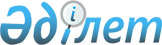 О военной форме одежды и знаках различия военнослужащих Вооруженных Сил, других войск и воинских формирований Республики Казахстан
					
			Утративший силу
			
			
		
					Указ Президента Республики Казахстан от 8 июля 2006 года № 146. Утратил силу Указом Президента Республики Казахстан от 25 августа 2011 года № 144      Сноска. Утратил силу Указом Президента РК от 25.08.2011 № 144.

      В соответствии с законами Республики Казахстан от 7 января 2005 года " Об обороне и Вооруженных Силах Республики Казахстан" и от 8 июля 2005 года " О воинской обязанности и воинской службе" ПОСТАНОВЛЯЮ : 

      1. Утвердить прилагаемые описание и рисунки образцов военной формы одежды и знаков различия военнослужащих Вооруженных Сил, других войск и воинских формирований Республики Казахстан. 

      2. Правительству Республики Казахстан принять меры по реализации настоящего Указа. 

      3. Признать утратившим силу Указ Президента Республики Казахстан от 22 сентября 1999 года N 215 "О военной форме одежды и знаках различия военнослужащих Вооруженных Сил, других войск и воинских формирований Республики Казахстан". 

      4. Настоящий Указ вводится в действие со дня подписания.       Президент 

      Республики Казахстан 

УТВЕРЖДЕНЫ          

Указом Президента   

Республики Казахстан 

от 8 июля 2006 года 

N 146                

Описание и рисунки образцов военной формы одежды 

и знаков различия военнослужащих Вооруженных Сил, 

других войск и воинских формирований Республики Казахстан  Понятия, используемые при описании военной 

формы одежды и знаков различия 

      В данном приложении используются следующие основные понятия: 

      амуниция - предметы военной формы одежды (ремни, подсумки, разгрузочные жилеты), облегчающие ношение оружия, боеприпасов и другого военного снаряжения; 

      военная форма одежды - форменная одежда с погонами (обмундирование), установленная законодательством Республики Казахстан, и снаряжение, определяющие принадлежность военнослужащих к Вооруженным Силам, другим войскам и воинским формированиям; 

      знаки отличия - государственные и ведомственные награды, нагрудные знаки, которыми награждается военнослужащий; 

      знаки различия - элементы снаряжения военной формы одежды, обозначающие персональные воинские звания военнослужащих, принадлежность к видам Вооруженных Сил, родам войск, другим войскам и воинским формированиям. 

      К знакам различия относятся наплечные знаки (погоны, погончики), нарукавные знаки (нашивки, шевроны, шитье), знаки на головных уборах (кокарды, шитье), погонах (эмблемы, звезды, нашивки), эмблемы и шитье на воротниках, канты, лампасы, а также персонифицированные знаки, нагрудные знаки и иные военно-геральдические знаки. 

      На военной форме одежды носятся знаки отличия и знаки различия, предусмотренные законодательством Республики Казахстан. 

      Виды военной формы одежды: парадная, повседневная, полевая, рабочая. 

      Виды военной формы одежды подразделяются на летнюю, зимнюю, а также для строя и вне строя и могут иметь нумерацию. Кроме того, в Военно-морских силах, морских частях Пограничной службы Комитета национальной безопасности у военнослужащих имеется летняя облегченная форма одежды. 

      В Вооруженных Силах, других войсках и воинских формированиях (в том числе в Военно-морских силах, частях береговой обороны, морских частях Пограничной службы Комитета национальной безопасности) при выполнении специальных мероприятий, относящихся к выполнению отдельных задач, обслуживанию техники, вооружения и т.д., носится специальная одежда, определяемая и устанавливаемая первыми руководителями Вооруженных Сил, других войск и воинских формирований Республики Казахстан. 

      При выполнении церемониальных ритуалов в Республиканской  гвардии Республики Казахстан носится особо парадная форма одежды.  

1. Описание и рисунки образцов военной формы одежды 

военнослужащих Вооруженных Сил, других войск и воинских 

формирований Республики Казахстан *  

Глава 1. Описание и рисунки образцов военной формы одежды 

Верховного Главнокомандующего Вооруженными Силами 

Республики Казахстан       1. Парадная форма одежды: 

      1) летняя (рисунок 1): 

      фуражка установленного цвета; 

      мундир и брюки навыпуск установленного цвета; 

      рубашка белого цвета; 

      галстук черного цвета; 

      полуботинки хромовые установленного цвета; 

      аксельбант золотистого цвета; 

      перчатки кожаные белого цвета; 

      2) зимняя (рисунок 2): 

      шапка-ушанка из каракуля серого цвета; 

      пальто утепленное установленного цвета с воротником из каракуля серого цвета; 

      мундир и брюки навыпуск установленного цвета; 

      рубашка белого цвета; 

      галстук черного цвета; 

      полусапожки хромовые утепленные черного цвета; 

      аксельбант золотистого цвета; 

      перчатки кожаные утепленные белого цвета; 

      кашне белого цвета. 

      2. Повседневная форма одежды: 

      1) летняя (рисунок 3): 

      фуражка темно-защитного цвета; 

      китель и брюки навыпуск темно-защитного цвета; 

      рубашка бежевого цвета; 

      галстук черного цвета; 

      полуботинки хромовые черного цвета; 

      2) зимняя (рисунок 4): 

      шапка-ушанка из каракуля серого цвета; 

      куртка демисезонная темно-защитного цвета с воротником из каракуля серого цвета; 

      китель и брюки навыпуск темно-защитного цвета; 

      рубашка бежевого цвета; 

      галстук черного цвета; 

      полусапожки хромовые утепленные черного цвета; 

      перчатки кожаные утепленные черного цвета; 

      кашне темно-защитного цвета. 

____________________________ 

* Расцветка околышей и кантов на фуражках, кантов на пилотках, полосок на тельняшках, кантов и лампасов на брюках, кантов на мундирах и кителях, цвет беретов военнослужащих Вооруженных Сил, других войск и воинских формирований Республики Казахстан приведены в приложении 1.       При повседневной форме одежды разрешается носить вместо фуражки - берет, вместо кителя - свитер темно-защитного цвета (рисунки 5, 6). 

      3. Полевая форма одежды: 

      1) летняя (рисунок 7): 

      фуражка полевая камуфляжной расцветки; 

      футболка камуфляжной расцветки; 

      полевые куртка на молнии и брюки прямого покроя камуфляжной расцветки; 

      ботинки с высокими берцами или полуботинки хромовые черного цвета; 

      2) зимняя (рисунок 8): 

      шапка-ушанка из каракуля серого цвета; 

      футболка камуфляжной расцветки; 

      полевые куртка на молнии и брюки прямого покроя камуфляжной расцветки; 

      полевые утепленные куртка на молнии и брюки прямого покроя камуфляжной расцветки с воротником из каракуля серого цвета; 

      ботинки с высокими берцами утепленные или полусапожки хромовые утепленные черного цвета; 

      перчатки кожаные утепленные черного цвета; 

      кашне темно-защитного цвета. 

      4. При парадной форме одежды на мундире носятся знаки отличия, при повседневной форме одежды на кителе - орденские ленты и ленты медалей на планках, нагрудные знаки. 

      5. Погоны носятся: 

      на мундирах и на пальто утепленном при парадной форме одежды - золотистого цвета; 

      на куртке демисезонной, кителе, свитере, рубашке бежевого цвета - темно-защитного цвета; 

      на рубашке белого цвета - белого цвета; 

      на куртках полевых - камуфляжной расцветки.  

Глава 2. Описание и рисунки образцов военной формы 

одежды высшего офицерского состава  

§ 1. Вооруженные Силы, другие войска и воинские формирования 

Республики Казахстан (кроме Военно-морских сил, 

частей береговой обороны, морских частей Пограничной службы 

Комитета национальной безопасности)       6. Особо парадная форма одежды: 

      1) форма N 1 - летняя (рисунок 9): 

      фуражка белого цвета с кантом и бирюзовым околышем; 

      мундир белого цвета и брюки в сапоги черного цвета с кантами и лампасами; 

      рубашка белого цвета; 

      галстук черного цвета; 

      сапоги хромовые черного цвета; 

      парадный пояс золотистого цвета; 

      аксельбант золотистого цвета; 

      перчатки белого цвета; 

      2) форма N 2 - летняя (рисунок 10): 

      фуражка белого цвета с кантом и бирюзовым околышем; 

      мундир белого цвета и брюки навыпуск черного цвета с кантами и лампасами; 

      рубашка белого цвета; 

      галстук черного цвета; 

      полуботинки хромовые черного цвета; 

      парадный пояс золотистого цвета; 

      аксельбант золотистого цвета; 

      перчатки белого цвета; 

      3) форма N 3 - летняя (рисунок 11): 

      фуражка черного цвета с кантом и бирюзовым околышем; 

      мундир и брюки в сапоги черного цвета с кантами и лампасами; 

      рубашка белого цвета; 

      галстук черного цвета; 

      сапоги хромовые черного цвета; 

      парадный пояс золотистого цвета; 

      аксельбант золотистого цвета; 

      перчатки белого цвета; 

      4) форма N 4 - летняя (рисунок 12): 

      фуражка черного цвета с кантом и бирюзовым околышем; 

      мундир и брюки навыпуск черного цвета с кантами и лампасами; 

      рубашка белого цвета; 

      галстук черного цвета; 

      полуботинки хромовые черного цвета; 

      парадный пояс золотистого цвета; 

      аксельбант золотистого цвета; 

      перчатки белого цвета; 

      5) форма N 1 - зимняя (рисунок 13): 

      шапка-ушанка из каракуля серого цвета; 

      шинель стального цвета с воротником из каракуля серого цвета; 

      мундир и брюки в сапоги черного цвета с кантами и лампасами; 

      рубашка белого цвета; 

      галстук черного цвета; 

      сапоги хромовые утепленные черного цвета; 

      парадный пояс золотистого цвета; 

      аксельбант золотистого цвета; 

      перчатки утепленные белого цвета; 

      кашне белого цвета; 

      6) форма N 2 - зимняя (рисунок 14): 

      шапка-ушанка из каракуля серого цвета; 

      шинель стального цвета с воротником из каракуля серого цвета; 

      мундир и брюки навыпуск черного цвета с кантами и лампасами; 

      рубашка белого цвета; 

      галстук черного цвета; 

      полусапожки хромовые утепленные черного цвета; 

      парадный пояс золотистого цвета; 

      аксельбант золотистого цвета; 

      перчатки утепленные белого цвета; 

      кашне белого цвета. 

      7. Парадная форма одежды для строя: 

      1) летняя (рисунок 15): 

      фуражка цвета морской волны с кантом; 

      мундир и брюки навыпуск цвета морской волны с кантами и лампасами; 

      рубашка белого цвета; 

      галстук черного цвета; 

      полуботинки хромовые черного цвета; 

      парадный пояс золотистого цвета; 

      аксельбант золотистого цвета; 

      перчатки белого цвета. 

      В Силах воздушной обороны и Аэромобильных войсках фуражка, мундир и брюки - синего цвета (рисунок 16); 

      2) зимняя (рисунок 17): 

      шапка-ушанка из каракуля серого цвета; 

      пальто утепленное стального цвета с воротником из каракуля серого цвета; 

      мундир и брюки навыпуск цвета морской волны с кантами и лампасами; 

      рубашка белого цвета; 

      галстук черного цвета; 

      полусапожки хромовые утепленные черного цвета; 

      парадный пояс золотистого цвета; 

      аксельбант золотистого цвета; 

      перчатки утепленные белого цвета; 

      кашне белого цвета. 

      В Силах воздушной обороны и Аэромобильных войсках мундир и брюки - синего цвета (рисунок 18). 

      8. Парадная форма одежды вне строя: 

      1) летняя (рисунок 19): 

      фуражка цвета морской волны с кантом; 

      мундир светло-серого цвета и брюки навыпуск цвета морской волны с кантами и лампасами; 

      рубашка белого цвета; 

      галстук черного цвета; 

      полуботинки хромовые черного цвета. 

      В Силах воздушной обороны и Аэромобильных войсках фуражка и брюки - синего цвета (рисунок 20); 

      2) зимняя (рисунок 21): 

      шапка-ушанка из каракуля серого цвета; 

      пальто утепленное стального цвета с воротником из каракуля серого цвета; 

      мундир светло-серого цвета и брюки навыпуск цвета морской волны с кантами и лампасами; 

      рубашка белого цвета; 

      галстук черного цвета; 

      полусапожки хромовые утепленные черного цвета; 

      перчатки утепленные черного цвета; 

      кашне стального цвета. 

      В Силах воздушной обороны и Аэромобильных войсках брюки - синего цвета (рисунок 22). 

      9. Повседневная форма одежды для строя: 

      1) летняя (рисунок 23): 

      фуражка темно-защитного цвета с кантом; 

      китель и брюки навыпуск темно-защитного цвета с кантами и лампасами; 

      рубашка бежевого цвета; 

      галстук черного цвета; 

      полуботинки хромовые черного цвета; 

      2) зимняя (рисунок 24): 

      шапка-ушанка из каракуля серого цвета; 

      пальто утепленное темно-защитного цвета с воротником из каракуля серого цвета; 

      китель и брюки навыпуск темно-защитного цвета с кантами и лампасами; 

      рубашка бежевого цвета; 

      галстук черного цвета; 

      полусапожки хромовые утепленные черного цвета; 

      перчатки утепленные черного цвета; 

      кашне темно-защитного цвета. 

      При повседневной форме одежды для строя вместо фуражки разрешается носить пилотку или берет. 

      10. Повседневная форма одежды вне строя: 

      1) летняя (рисунок 25): 

      берет установленного цвета; 

      китель и брюки навыпуск темно-защитного цвета с кантами и лампасами; 

      рубашка бежевого цвета; 

      галстук черного цвета; 

      полуботинки хромовые черного цвета; 

      2) зимняя (рисунок 26): 

      шапка-ушанка из каракуля серого цвета; 

      куртка демисезонная темно-защитного цвета с воротником из каракуля серого цвета; 

      китель и брюки навыпуск темно-защитного цвета с кантами и лампасами; 

      рубашка бежевого цвета; 

      галстук черного цвета; 

      полусапожки хромовые утепленные черного цвета; 

      перчатки утепленные черного цвета; 

      кашне темно-защитного цвета. 

      При повседневной форме одежды вне строя вместо кителя разрешается носить куртку или свитер темно-защитного цвета, а вместо берета - пилотку (рисунки 27, 28). 

      11. Полевая форма одежды: 

      1) летняя (рисунок 29): 

      фуражка полевая камуфляжной расцветки; 

      футболка камуфляжной расцветки; 

      полевые куртка на молнии и брюки прямого покроя камуфляжной расцветки; 

      ботинки с высокими берцами черного цвета; 

      2) зимняя (рисунок 30): 

      шапка-ушанка из каракуля серого цвета; 

      футболка камуфляжной расцветки; 

      полевые куртка на молнии и брюки прямого покроя камуфляжной расцветки; 

      полевые утепленные куртка на молнии и брюки прямого покроя камуфляжной расцветки с воротником из каракуля серого цвета; 

      ботинки с высокими берцами утепленные черного цвета; 

      перчатки утепленные черного цвета; 

      кашне темно-защитного цвета. 

      При летней полевой форме одежды и в теплую погоду при зимней полевой форме одежды вместо фуражки полевой и шапки-ушанки разрешается носить берет установленного цвета. 

      В Аэромобильных войсках вместо полевых летних и полевых утепленных курток и брюк камуфляжной расцветки - десантные летние и десантные утепленные куртки и брюки камуфляжной расцветки, вместо фуражки полевой - берет установленного цвета, вместо футболки - тельняшка с рукавами и без рукавов установленного цвета (рисунки 31, 32). 

      12. При особо парадной и парадной форме одежды для строя на мундире носятся знаки отличия и ведомственные нагрудные знаки различия; 

      при парадной форме одежды вне строя на мундире и при повседневной форме одежды на кителе - орденские ленты и ленты медалей на планках, ведомственные нагрудные знаки различия. 

      13. Погоны носятся: 

      1) на особо парадной форме одежды: 

      на шинели стального цвета - стального цвета; 

      на мундире и рубашке белого цвета - белого цвета; 

      на мундире черного цвета - черного цвета; 

      2) на других видах формы одежды: 

      на мундире при парадной форме одежды - золотистого цвета; 

      на мундире светло-серого цвета и на пальто утепленном стального цвета - стального цвета; 

      на пальто утепленном темно-защитного цвета, куртке демисезонной, кителе, куртке, свитере, рубашке бежевого цвета - темно-защитного цвета; 

      на рубашке белого цвета - белого цвета; 

      на куртках полевых (десантных) - камуфляжной расцветки.  

§ 2. Военно-морские силы, части береговой обороны, морские 

части Пограничной службы Комитета национальной безопасности 

Республики Казахстан       14. Парадная форма одежды: 

      1) форма N 1 - летняя (рисунок 33): 

      летняя фуражка белого цвета; 

      тужурка и брюки навыпуск белого цвета; 

      рубашка белого цвета; 

      галстук черного цвета; 

      полуботинки хромовые белого цвета; 

      парадный пояс золотистого цвета; 

      аксельбант золотистого цвета; 

      перчатки белого цвета; 

      кортик; 

      2) форма N 2 - летняя (рисунок 34): 

      летняя фуражка белого цвета; 

      тужурка белого цвета и брюки навыпуск черного цвета; 

      рубашка белого цвета; 

      галстук черного цвета; 

      полуботинки (ботинки) хромовые черного цвета; 

      парадный пояс золотистого цвета; 

      аксельбант золотистого цвета; 

      перчатки белого цвета; 

      кортик; 

      3) зимняя (рисунок 35): 

      шапка из каракуля черного цвета с козырьком; 

      пальто утепленное черного цвета с воротником из каракуля черного цвета; 

      тужурка и брюки навыпуск черного цвета; 

      рубашка белого цвета; 

      галстук черного цвета; 

      полусапожки хромовые утепленные черного цвета; 

      парадный пояс золотистого цвета; 

      аксельбант золотистого цвета; 

      перчатки утепленные белого цвета; 

      кашне белого цвета; 

      кортик. 

      Парадную форму одежды N 1 и 2 разрешается носить при повседневной форме одежды, при этом погоны на тужурке - белого цвета. 

      15. Повседневная форма одежда для строя: 

      1) летняя (рисунок 36): 

      фуражка черного цвета; 

      тужурка и брюки навыпуск черного цвета; 

      рубашка кремового цвета; 

      галстук черного цвета; 

      полуботинки (ботинки) хромовые черного цвета; 

      2) зимняя (рисунок 37): 

      шапка из каракуля черного цвета с козырьком; 

      пальто утепленное черного цвета с воротником из каракуля черного цвета; 

      тужурка и брюки навыпуск черного цвета; 

      рубашка кремового цвета; 

      полусапожки хромовые утепленные черного цвета; 

      перчатки утепленные черного цвета; 

      кашне черного цвета. 

      16. Повседневная форма одежда вне строя: 

      1) летняя (рисунок 38): 

      пилотка черного цвета; 

      тужурка и брюки навыпуск черного цвета; 

      рубашка кремового цвета; 

      галстук черного цвета; 

      полуботинки (ботинки) хромовые черного цвета; 

      2) зимняя (рисунок 39): 

      шапка из каракуля черного цвета с козырьком; 

      куртка демисезонная черного цвета с воротником из каракуля черного цвета; 

      тужурка и брюки навыпуск черного цвета; 

      рубашка кремового цвета; 

      полусапожки хромовые утепленные черного цвета; 

      перчатки утепленные черного цвета; 

      кашне черного цвета. 

      При повседневной форме одежды вне строя вместо тужурки разрешается носить куртку или свитер черного цвета (рисунки 40, 41). 

      17. Полевая форма одежды (только для высшего офицерского состава частей береговой обороны): 

      1) летняя (рисунок 31): 

      берет черного цвета; 

      тельняшка установленного цвета; 

      полевые куртка на молнии и брюки прямого покроя черного цвета; 

      ботинки с высокими берцами черного цвета; 

      2) зимняя (рисунок 32): 

      шапка-ушанка из каракуля черного цвета; 

      тельняшка теплая установленного цвета; 

      полевые куртка на молнии и брюки прямого покроя черного цвета; 

      полевые утепленные куртка на молнии и брюки прямого покроя черного цвета с воротником из каракуля черного цвета; 

      ботинки с высокими берцами утепленные черного цвета; 

      перчатки утепленные черного цвета; 

      кашне черного цвета. 

      18. При парадной форме одежды на тужурке носятся знаки отличия и ведомственные нагрудные знаки различия; 

      при повседневной форме одежды на тужурке - орденские ленты и ленты медалей на планках, ведомственные нагрудные знаки различия. 

      19. Погоны носятся: 

      на тужурках и пальто утепленном при парадной форме одежды - золотистого цвета; 

      на тужурке черного цвета, пальто утепленном, куртке демисезонной, куртке, свитере при повседневной форме одежды - черного цвета; 

      на тужурке белого цвета при повседневной форме одежды - белого цвета; 

      на рубашке белого цвета - белого цвета; 

      на рубашке кремового цвета - кремового цвета; 

      на куртках полевых - черного цвета.  

Глава 3. Описание и рисунки образцов военной формы одежды 

старшего и младшего офицерского составов, сержантов (старшину) 

и солдат (матросов), проходящих воинскую службу по контракту, 

курсантов 4-6 курсов средних и высших военно-учебных заведений 

Военно-морских сил, частей береговой обороны, морских частей 

Пограничной службы Комитета национальной безопасности 

Республики Казахстан (кроме военнослужащих-женщин)  

§ 1. Вооруженные Силы, другие войска и воинские 

формирования Республики Казахстан (кроме Военно-морских 

сил, частей береговой обороны, морских частей Пограничной 

службы Комитета национальной безопасности, военной полиции)       20. Особо парадная форма одежды: 

      1) летняя (рисунок 42): 

      фуражка цвета морской волны с бирюзовым околышем; 

      мундир (воротник - стойка) белого цвета; 

      брюки в сапоги цвета морской волны с кантами; 

      сапоги хромовые черного цвета; 

      парадный пояс золотистого цвета; 

      аксельбант золотистого цвета; 

      перчатки белого цвета; 

      2) зимняя (рисунок 43): 

      шапка-ушанка из каракуля серого цвета; 

      шинель стального цвета с воротником из каракуля серого цвета; 

      свитер шерстяной стального цвета; 

      брюки в сапоги цвета морской волны с кантами; 

      рубашка белого цвета; 

      галстук черного цвета; 

      сапоги хромовые утепленные черного цвета; 

      аксельбант золотистого цвета; 

      парадный пояс золотистого цвета; 

      перчатки утепленные белого цвета; 

      кашне белого цвета. 

      21. Парадная форма одежды для строя: 

      1) летняя (рисунок 44): 

      фуражка темно-защитного цвета с кантом; 

      мундир и брюки навыпуск темно-защитного цвета с кантами; 

      рубашка белого цвета; 

      галстук черного цвета; 

      парадный пояс золотистого цвета; 

      аксельбант золотистого цвета; 

      полуботинки хромовые черного цвета; 

      перчатки белого цвета. 

      В Пограничной службе Комитета национальной безопасности фуражка светло-зеленого цвета, цвет околыша согласно приложению 1. 

      В Республиканской гвардии фуражка темно-защитного цвета, цвет околыша согласно приложению 1; 

      2) зимняя (рисунок 45): 

      шапка-ушанка меховая темно-синего цвета (у полковников - шапка-ушанка из каракуля серого цвета); 

      пальто утепленное темно-защитного цвета с меховым воротником темно-синего цвета (у полковников - воротник из каракуля серого цвета); 

      мундир и брюки навыпуск темно-защитного цвета с кантами; 

      рубашка белого цвета; 

      галстук черного цвета; 

      парадный пояс золотистого цвета; 

      аксельбант золотистого цвета; 

      полусапожки хромовые утепленные черного цвета; 

      перчатки утепленные белого цвета; 

      кашне белого цвета. 

      22. Парадная форма одежды вне строя та же, что и парадная для строя, но без аксельбанта, парадного пояса, перчаток (утепленных) и кашне белого цвета. 

      Вместо перчаток утепленных и кашне белого цвета соответственно перчатки утепленные черного цвета и кашне темно-защитного цвета (рисунки 46, 47). 

      23. Повседневная форма одежды для строя: 

      1) летняя (рисунок 48): 

      пилотка темно-защитного цвета с кантом; 

      китель и брюки навыпуск темно-защитного цвета с кантами; 

      рубашка бежевого цвета; 

      галстук черного цвета; 

      полуботинки хромовые черного цвета; 

      2) зимняя (рисунок 49): 

      шапка-ушанка меховая темно-синего цвета (у полковников - шапка-ушанка из каракуля серого цвета); 

      пальто утепленное темно-защитного цвета с меховым воротником темно-синего цвета (у полковников - воротник из каракуля серого цвета); 

      китель и брюки навыпуск темно-защитного цвета с кантами; 

      рубашка бежевого цвета; 

      галстук черного цвета; 

      полусапожки хромовые утепленные черного цвета; 

      перчатки утепленные черного цвета; 

      кашне темно-защитного цвета. 

      При повседневной форме одежды для строя вместо пилотки разрешается носить фуражку темно-защитного цвета с кантом, цвет канта согласно приложению 1. 

      В Пограничной службе Комитета национальной безопасности фуражка светло-зеленого цвета, цвет околыша согласно приложению 1. 

      В Республиканской гвардии фуражка темно-защитного цвета, цвет околыша согласно приложению 1. 

      24. Повседневная форма одежды вне строя: 

      1) летняя (рисунок 50): 

      берет установленного цвета; 

      китель и брюки навыпуск темно-защитного цвета с кантами; 

      рубашка бежевого цвета; 

      галстук черного цвета; 

      полуботинки хромовые черного цвета; 

      2) зимняя (рисунок 51): 

      шапка-ушанка меховая темно-синего цвета (у полковников - шапка-ушанка из каракуля серого цвета); 

      куртка демисезонная темно-защитного цвета с меховым воротником темно-синего цвета (у полковников - воротник из каракуля серого цвета); 

      китель и брюки навыпуск темно-защитного цвета с кантами; 

      рубашка бежевого цвета; 

      галстук черного цвета; 

      полусапожки хромовые утепленные черного цвета; 

      перчатки утепленные черного цвета; 

      кашне темно-защитного цвета. 

      При повседневной форме одежды вне строя вместо кителя разрешается носить куртку или свитер темно-защитного цвета, вместо берета - пилотку (рисунки 52, 53). 

      25. Полевая форма одежды: 

      1) летняя (рисунок 54): 

      фуражка полевая камуфляжной расцветки; 

      футболка камуфляжной расцветки; 

      полевые куртка и брюки прямого покроя камуфляжной расцветки; 

      ботинки с высокими берцами черного цвета; 

      2) зимняя (рисунок 55): 

      шапка-ушанка меховая темно-синего цвета; 

      футболка камуфляжной расцветки; 

      полевые куртка и брюки прямого покроя камуфляжной расцветки; 

      полевые утепленные куртка с меховым воротником темно-синего цвета и брюки прямого покроя камуфляжной расцветки; 

      ботинки с высокими берцами утепленные черного цвета; 

      перчатки утепленные черного цвета; 

      кашне темно-защитного цвета. 

      При летней полевой форме одежды и в теплую погоду при зимней полевой форме одежды вместо фуражки полевой и шапки-ушанки разрешается носить берет установленного цвета. 

      В Аэромобильных войсках вместо полевых летних и полевых утепленных курток и брюк камуфляжной расцветки - десантные летние и десантные утепленные куртки и брюки камуфляжной расцветки, вместо фуражки полевой - берет установленного цвета, вместо футболки - тельняшка с рукавами и без рукавов установленного цвета (рисунки 56, 57). 

      В войсковой части 26322 и частях, подразделениях специального назначения Вооруженных Сил, других войск и воинских формирований вместо полевых летних и полевых утепленных курток и брюк камуфляжной расцветки - костюм летний и костюм утепленный для подразделений специального назначения, вместо фуражки полевой - берет или бандана установленного цвета, вместо шапки-ушанки - шапка-маска камуфляжной расцветки, вместо футболки - тельняшка с рукавами и без рукавов установленного цвета (рисунки 58, 59). 

      26. При парадной форме одежды для строя на мундире носятся знаки отличия и ведомственные нагрудные знаки различия, при парадной форме одежды вне строя на мундире и повседневной форме одежды на кителе - орденские ленты и ленты медалей на планках, ведомственные нагрудные знаки различия. 

      27. Погоны носятся: 

      1) на шинели и мундире особо парадной формы одежды - бирюзового цвета; 

      2) на других видах формы одежды: 

      на пальто утепленном и мундире при парадной форме одежды - золотистого цвета; 

      на пальто утепленном, куртке демисезонной, кителе, куртке, свитере, рубашке бежевого цвета при повседневной форме одежды - темно-защитного цвета; 

      на рубашке белого цвета - белого цвета; 

      куртках полевых (десантных) - камуфляжной  расцветки.  

§ 2. Военно-морские силы, части береговой обороны, 

морские части Пограничной службы 

Комитета национальной безопасности       28. Парадная форма одежды: 

      1) форма N 1 - летняя (рисунок 60): 

      летняя фуражка белого цвета; 

      тужурка и брюки навыпуск белого цвета; 

      рубашка белого цвета; 

      галстук черного цвета; 

      полуботинки хромовые белого цвета; 

      парадный пояс золотистого цвета; 

      аксельбант золотистого цвета; 

      перчатки белого цвета; 

      кортик; 

      2) форма N 2 - летняя (рисунок 61): 

      летняя фуражка белого цвета; 

      тужурка белого цвета и брюки навыпуск черного цвета; 

      рубашка белого цвета; 

      галстук черного цвета; 

      полуботинки (ботинки) хромовые черного цвета; 

      парадный пояс золотистого цвета; 

      аксельбант золотистого цвета; 

      перчатки белого цвета; 

      кортик; 

      3) зимняя (рисунок 62): 

      шапка-ушанка меховая черного цвета (у капитанов 1 ранга и полковников - шапка из каракуля черного цвета с козырьком); 

      пальто утепленное черного цвета с меховым воротником черного цвета (у капитанов 1 ранга и полковников - воротник из каракуля черного цвета); 

      тужурка белого цвета и брюки навыпуск черного цвета; 

      рубашка белого цвета; 

      галстук черного цвета; 

      полусапожки хромовые утепленные черного цвета; 

      парадный пояс золотистого цвета; 

      аксельбант золотистого цвета; 

      перчатки утепленные белого цвета; 

      кашне белого цвета; 

      кортик. 

      Парадную форму одежды N 1 и 2 разрешается носить при повседневной форме одежды, при этом погоны на тужурке - белого цвета. 

      29. Повседневная форма одежда для строя: 

      1) летняя (рисунок 63): 

      фуражка черного цвета; 

      тужурка и брюки навыпуск черного цвета; 

      рубашка кремового цвета; 

      галстук черного цвета; 

      полуботинки (ботинки) хромовые черного цвета; 

      2) зимняя (рисунок 64): 

      шапка-ушанка меховая черного цвета (у капитанов 1 ранга и полковников - шапка из каракуля черного цвета с козырьком); 

      куртка демисезонная черного цвета с меховым воротником черного цвета (у капитанов 1 ранга и полковников - воротник из каракуля черного цвета); 

      тужурка и брюки навыпуск черного цвета; 

      рубашка кремового цвета; 

      полусапожки хромовые утепленные черного цвета; 

      перчатки утепленные черного цвета; 

      кашне черного цвета. 

      Вместо фуражки разрешается носить пилотку черного цвета. 

      30. Повседневная форма одежда вне строя: 

      1) летняя (рисунок 65): 

      пилотка черного цвета; 

      тужурка и брюки навыпуск черного цвета; 

      рубашка кремового цвета; 

      галстук черного цвета; 

      полуботинки (ботинки) хромовые черного цвета; 

      2) зимняя (рисунок 66): 

      шапка-ушанка меховая черного цвета (у капитанов 1 ранга и полковников - шапка из каракуля черного цвета с козырьком); 

      куртка демисезонная черного цвета с меховым воротником черного цвета (у капитанов 1 ранга и полковников - воротник из каракуля черного цвета); 

      тужурка и брюки навыпуск черного цвета; 

      рубашка кремового цвета; 

      полусапожки хромовые утепленные черного цвета; 

      перчатки утепленные черного цвета; 

      кашне черного цвета. 

      В теплую погоду при зимней повседневной форме одежды вне строя вместо шапки-ушанки разрешается носить фуражку, вместо куртки - бушлат черного цвета. 

      Бушлат носится только старшинами и матросами, проходящими воинскую службу по контракту, и офицерами корабельного состава (рисунок 67). 

      При повседневной форме одежды вне строя вместо тужурки разрешается носить куртку или свитер черного цвета, вместо пилотки - фуражку (рисунки 68, 69). 

      31. Летняя облегченная форма одежды для ношения в жаркую погоду и при плавании - только для старшин и матросов, проходящих воинскую службу по контракту, и офицеров корабельного состава (рисунки 70, 71): 

      пилотка синего цвета со съемным козырьком или фуражка; 

      рубашка кремового цвета с короткими рукавами; 

      тельняшка установленного цвета; 

      брюки навыпуск или короткие синего цвета; 

      сандалеты. 

      32. Полевая форма одежды (только для старшин и матросов, проходящих воинскую службу по контракту, и офицеров частей береговой обороны): 

      1) летняя (рисунок 56): 

      берет черного цвета; 

      тельняшка установленного цвета; 

      полевые куртка и брюки прямого покроя черного цвета; 

      ботинки с высокими берцами черного цвета; 

      2) зимняя (рисунок 57): 

      шапка-ушанка меховая черного цвета; 

      тельняшка теплая установленного цвета; 

      полевые куртка и брюки прямого покроя черного цвета; 

      полевые утепленные куртка с меховым воротником черного цвета и брюки прямого покроя черного цвета; 

      ботинки с высокими берцами утепленные черного цвета; 

      перчатки утепленные черного цвета; 

      кашне черного цвета. 

      33. При парадной форме одежды на тужурке носятся знаки отличия и ведомственные нагрудные знаки различия; 

      при повседневной форме одежды на тужурке - орденские ленты и ленты медалей на планках, ведомственные нагрудные знаки различия. 

      34. Погоны носятся: 

      на тужурках и пальто утепленном при парадной форме одежды - золотистого цвета; 

      на тужурке черного цвета, пальто утепленном, бушлате, куртке демисезонной, куртке и свитере при повседневной форме одежды - черного цвета; 

      на тужурке белого цвета при повседневной форме одежды - белого цвета; 

      на рубашке белого цвета - белого цвета; 

      на рубашке кремового цвета - кремового цвета; 

      на куртках полевых - черного цвета. 

   §  3. Военная полиция Вооруженных Сил       35. Парадная форма одежды для строя: 

      1) летняя (рисунок 72): 

      фуражка черного цвета с кантом; 

      мундир и брюки навыпуск черного цвета с кантами; 

      рубашка белого цвета; 

      галстук черного цвета; 

      парадный пояс золотистого цвета; 

      аксельбант золотистого цвета; 

      полуботинки хромовые черного цвета; 

      перчатки белого цвета; 

      2) зимняя (рисунок 73): 

      шапка-ушанка меховая черного цвета (у полковников - шапка-ушанка из каракуля черного цвета); 

      пальто утепленное черного цвета с меховым воротником черного цвета (у полковников - воротник из каракуля черного цвета); 

      парадный мундир и брюки навыпуск черного цвета с кантами; 

      рубашка белого цвета; 

      галстук черного цвета; 

      парадный пояс золотистого цвета; 

      аксельбант золотистого цвета; 

      полусапожки хромовые утепленные черного цвета; 

      перчатки утепленные белого цвета; 

      кашне белого цвета. 

      36. Парадная форма одежды вне строя та же, что и парадная для строя, но без аксельбанта, парадного пояса, перчаток (утепленных) и кашне белого цвета. 

      Вместо перчаток утепленных и кашне белого цвета соответственно перчатки утепленные и кашне черного цвета (рисунки 74, 75). 

      37. Повседневная форма одежды для строя: 

      1) летняя (рисунок 76): 

      пилотка черного цвета с кантом; 

      китель и брюки навыпуск черного цвета с кантами; 

      рубашка бежевого цвета; 

      галстук черного цвета; 

      полуботинки хромовые черного цвета. 

      В отряде военной полиции по охране объектов Министерства обороны вместо кителя - куртка черного цвета. Дополнительно - амуниция черного цвета (рисунок 77); 

      2) зимняя (рисунок 78): 

      шапка-ушанка меховая черного цвета (у полковников - шапка-ушанка из каракуля черного цвета); 

      пальто утепленное черного цвета с меховым воротником черного цвета (у полковников - воротник из каракуля черного цвета); 

      китель и брюки навыпуск черного цвета с кантами; 

      рубашка бежевого цвета; 

      галстук черного цвета; 

      полусапожки хромовые утепленные черного цвета; 

      перчатки утепленные черного цвета; 

      кашне черного цвета. 

      В отряде военной полиции по охране объектов Министерства обороны вместо шапки-ушанки - шапка-ушанка с козырьком, вместо кителя - куртка черного цвета, вместо пальто - куртка укороченная с меховым воротником черного цвета и брюки утепленные черного цвета. Дополнительно - амуниция черного цвета (рисунок 79). 

      При повседневной форме одежды для строя вместо пилотки разрешается носить фуражку черного цвета с кантом, цвет канта согласно приложению 1. 

      38. Повседневная форма одежды вне строя: 

      1) летняя (рисунок 80): 

      берет черного цвета; 

      китель и брюки навыпуск черного цвета с кантами; 

      рубашка бежевого цвета; 

      галстук черного цвета; 

      полуботинки хромовые черного цвета; 

      2) зимняя (рисунок 81): 

      шапка-ушанка меховая черного цвета (у полковников - шапка-ушанка из каракуля черного цвета); 

      куртка демисезонная черного цвета с меховым воротником черного цвета (у полковников - воротник из каракуля черного цвета); 

      китель и брюки навыпуск черного цвета с кантами; 

      рубашка бежевого цвета; 

      галстук черного цвета; 

      полусапожки хромовые утепленные черного цвета; 

      перчатки утепленные черного цвета; 

      кашне черного цвета. 

      При повседневной форме одежды вне строя вместо кителя разрешается носить куртку или свитер черного цвета, вместо берета - пилотку (рисунки 82, 83). 

      39. Полевая форма одежды: 

      1) летняя (рисунок 54): 

      фуражка полевая камуфляжной расцветки; 

      футболка камуфляжной расцветки; 

      полевые куртка и брюки прямого покроя камуфляжной расцветки; 

      ботинки с высокими берцами черного цвета; 

      2) зимняя (рисунок 55): 

      шапка-ушанка меховая черного цвета; 

      футболка камуфляжной расцветки; 

      полевые куртка и брюки прямого покроя камуфляжной расцветки; 

      полевые утепленные куртка с меховым воротником черного цвета и брюки прямого покроя камуфляжной расцветки; 

      ботинки с высокими берцами утепленные черного цвета; 

      перчатки утепленные черного цвета; 

      кашне черного цвета. 

      При летней полевой форме одежды и в теплую погоду при зимней полевой форме одежды вместо фуражки полевой и шапки-ушанки разрешается носить берет черного цвета. 

      40. При парадной форме одежды для строя на мундире носятся знаки отличия и ведомственные нагрудные знаки различия, при парадной форме одежды вне строя на мундире и повседневной форме одежды на кителе - орденские ленты и ленты медалей на планках, ведомственные нагрудные знаки различия. 

      41. Погоны носятся: 

      на пальто утепленном и мундире при парадной форме одежды - золотистого цвета; 

      на пальто утепленном, куртке демисезонной, кителе, куртке, свитере, рубашке бежевого цвета при повседневной форме одежды - черного цвета; 

      на рубашке белого цвета - белого цвета; 

      на куртках полевых - камуфляжной расцветки.  

Глава 4. Описание и рисунки образцов военной формы 

одежды военнослужащих-женщин  

§ 1. Вооруженные Силы, другие войска и воинские формирования 

Республики Казахстан (кроме Военно-морских сил, частей 

береговой обороны, морских частей Пограничной службы 

Комитета национальной безопасности, Военной полиции Вооруженных Сил)       42. Парадная форма одежды для строя: 

      1) летняя (рисунок 84): 

      берет шерстяной установленного цвета; 

      мундир и брюки навыпуск темно-защитного цвета с кантами; 

      рубашка белого цвета; 

      галстук черного цвета; 

      туфли хромовые черного цвета; 

      аксельбант золотистого цвета; 

      парадный пояс золотистого цвета; 

      перчатки белого цвета; 

      2) зимняя (рисунок 85): 

      шапка-ушанка меховая темно-синего цвета (у полковников - шапка-ушанка из каракуля серого цвета); 

      пальто утепленное темно-защитного цвета с меховым воротником темно-синего цвета (у полковников - воротник из каракуля серого цвета); 

      мундир и брюки навыпуск темно-защитного цвета с кантами; 

      рубашка белого цвета; 

      галстук черного цвета; 

      сапоги хромовые утепленные черного цвета; 

      аксельбант золотистого цвета; 

      парадный пояс золотистого цвета; 

      перчатки утепленные белого цвета; 

      кашне белого цвета. 

      43. Парадная форма одежды вне строя та же, что и парадная для строя, но без аксельбанта, парадного пояса, перчаток (утепленных) и кашне белого цвета. 

      Вместо перчаток утепленных и кашне белого цвета соответственно перчатки утепленные черного цвета и кашне темно-защитного цвета, вместо брюк - юбка темно-защитного цвета (рисунки 86, 87). 

      44. Повседневная форма одежды для строя: 

      1) летняя (рисунок 88): 

      пилотка темно-защитного цвета с кантом; 

      китель и брюки навыпуск темно-защитного цвета с кантами; 

      рубашка бежевого цвета; 

      галстук черного цвета; 

      туфли хромовые черного цвета; 

      2) зимняя (рисунок 89): 

      шапка-ушанка меховая темно-синего цвета (у полковников - шапка-ушанка из каракуля серого цвета); 

      пальто утепленное темно-защитного цвета с меховым воротником темно-синего цвета (у полковников - воротник из каракуля серого цвета); 

      китель и брюки навыпуск темно-защитного цвета с кантами; 

      рубашка бежевого цвета; 

      галстук черного цвета; 

      сапоги хромовые утепленные черного цвета; 

      перчатки утепленные черного цвета; 

      кашне темно-защитного цвета. 

      При повседневной форме одежды для строя вместо пилотки разрешается носить берет установленного цвета. 

      45. Повседневная форма одежды вне строя: 

      1) летняя (рисунок 90): 

      берет шерстяной установленного цвета; 

      китель и юбка темно-защитного цвета; 

      рубашка бежевого цвета; 

      галстук черного цвета; 

      туфли хромовые черного цвета; 

      2) зимняя (рисунок 91): 

      шапка-ушанка меховая темно-синего цвета (у полковников - шапка-ушанка из каракуля серого цвета); 

      пальто утепленное темно-защитного цвета с меховым воротником темно-синего цвета (у полковников - воротник из каракуля серого цвета); 

      китель и юбка темно-защитного цвета; 

      рубашка бежевого цвета; 

      галстук черного цвета; 

      сапоги хромовые утепленные черного цвета; 

      перчатки утепленные черного цвета; 

      кашне темно-защитного цвета. 

      При повседневной форме одежды вне строя вместо кителя разрешается носить свитер темно-защитного цвета, вместо берета - пилотку, вместо юбки - брюки навыпуск. Плащ темно-защитного цвета носится в летнее время в холодную погоду и в зимнее время в теплую погоду (рисунки 92, 93). 

      46. Полевая форма одежды: 

      1) летняя (рисунок 54): 

      фуражка полевая камуфляжной расцветки; 

      футболка камуфляжной расцветки; 

      полевые куртка и брюки прямого покроя камуфляжной расцветки; 

      ботинки с высокими берцами черного цвета; 

      2) зимняя (рисунок 55): 

      шапка-ушанка меховая темно-синего цвета; 

      футболка камуфляжной расцветки; 

      полевые куртка и брюки прямого покроя камуфляжной расцветки; 

      полевые утепленные куртка с меховым воротником темно-синего 

      цвета и брюки прямого покроя камуфляжной расцветки; 

      ботинки с высокими берцами утепленные черного цвета; 

      перчатки утепленные черного цвета; 

      кашне темно-защитного цвета. 

      При летней полевой форме одежды и в теплую погоду при зимней полевой форме одежды вместо фуражки полевой и шапки-ушанки разрешается носить берет установленного цвета. 

      В Аэромобильных войсках вместо полевых летних и полевых утепленных курток и брюк камуфляжной расцветки - десантные летние и десантные утепленные куртки и брюки камуфляжной расцветки, вместо фуражки полевой - берет установленного цвета, вместо футболки - тельняшка с рукавами и без рукавов установленного цвета (рисунки 56, 57). 

      47. При парадной форме одежды для строя на мундире носятся знаки отличия и ведомственные нагрудные знаки различия, при парадной форме одежды вне строя на мундире и повседневной форме одежды на кителе - орденские ленты и ленты медалей на планках, ведомственные нагрудные знаки различия. 

      48. Погоны носятся: 

      на пальто утепленном и мундире при парадной форме одежды - золотистого цвета; 

      на пальто утепленном, пальто летнем, кителе, свитере, рубашке бежевого цвета при повседневной форме одежды - темно-защитного цвета; 

      на рубашке белого цвета - белого цвета; 

      на куртках полевых (десантных) - камуфляжной расцветки. 

       § 2. Военно-морские силы, части береговой обороны, 

            морские части Пограничной службы Комитета 

                национальной безопасности       49. Парадная форма одежды: 

      1) форма N 1 - летняя (рисунок 94): 

      берет белого цвета; 

      тужурка и брюки навыпуск белого цвета; 

      рубашка белого цвета; 

      галстук черного цвета; 

      туфли хромовые черного цвета; 

      аксельбант золотистого цвета; 

      перчатки белого цвета; 

      2) форма N 2 - летняя (рисунок 95): 

      берет белого цвета; 

      тужурка белого цвета и брюки навыпуск черного цвета; 

      рубашка белого цвета; 

      галстук черного цвета; 

      туфли хромовые черного цвета; 

      аксельбант золотистого цвета; 

      перчатки белого цвета; 

      3) зимняя (рисунок 96): 

      шапка-ушанка меховая черного цвета (у капитанов 1 ранга и полковников - шапка-ушанка из каракуля черного цвета); 

      пальто утепленное черного цвета с меховым воротником черного цвета (у капитанов 1 ранга и полковников - воротник из каракуля черного цвета); 

      тужурка и брюки навыпуск черного цвета; 

      рубашка белого цвета; 

      галстук черного цвета; 

      сапоги хромовые утепленные черного цвета; 

      аксельбант золотистого цвета; 

      перчатки утепленные белого цвета; 

      кашне белого цвета. 

      50. Повседневная форма одежды для строя: 

      1) летняя (рисунок 97): 

      берет черного цвета; 

      тужурка и брюки навыпуск черного цвета; 

      рубашка кремового цвета; 

      галстук черного цвета; 

      туфли хромовые черного цвета; 

      2) зимняя (рисунок 98): 

      шапка-ушанка меховая черного цвета (у капитанов 1 ранга и полковников - шапка-ушанка из каракуля черного цвета); 

      пальто утепленное черного цвета с меховым воротником черного цвета (у капитанов 1 ранга и полковников - воротник из каракуля черного цвета); 

      тужурка и брюки навыпуск черного цвета; 

      рубашка кремового цвета; 

      галстук черного цвета; 

      сапоги хромовые утепленные черного цвета; 

      перчатки утепленные черного цвета; 

      кашне черного цвета. 

      51. Повседневная форма одежда вне строя: 

      1) летняя (рисунок 99): 

      берет черного цвета; 

      тужурка и юбка черного цвета; 

      рубашка кремового цвета; 

      галстук черного цвета; 

      туфли хромовые черного цвета; 

      2) зимняя (рисунок 100): 

      шапка-ушанка меховая черного цвета (у капитанов 1 ранга и полковников - шапка-ушанка из каракуля черного цвета); 

      пальто утепленное черного цвета с меховым воротником черного цвета (у капитанов 1 ранга и полковников - воротник из каракуля черного цвета); 

      тужурка и юбка черного цвета; 

      рубашка кремового цвета; 

      сапоги хромовые утепленные черного цвета; 

      перчатки утепленные черного цвета; 

      кашне черного цвета. 

      При повседневной форме одежды вне строя вместо тужурки разрешается носить свитер черного цвета. Плащ черного цвета носится в летнее время в холодную погоду и в зимнее время в теплую погоду (рисунки 101, 102). 

      52. Полевая форма одежды (только для военнослужащих-женщин частей береговой обороны): 

      1) летняя (рисунок 56): 

      берет черного цвета; 

      тельняшка установленного цвета; 

      полевые куртка и брюки прямого покроя черного цвета; 

      ботинки с высокими берцами черного цвета; 

      2) зимняя (рисунок 57): 

      шапка-ушанка меховая черного цвета; 

      тельняшка теплая установленного цвета; 

      полевые куртка и брюки прямого покроя черного цвета; 

      полевые утепленные куртка с меховым воротником черного цвета и брюки прямого покроя черного цвета; 

      ботинки с высокими берцами утепленные черного цвета; 

      перчатки утепленные черного цвета; 

      кашне черного цвета. 

      53. При парадной форме одежды на тужурке носятся знаки отличия и ведомственные нагрудные знаки различия; при повседневной форме одежды на тужурке - орденские ленты и ленты медалей на планках, ведомственные нагрудные знаки различия. 

      54. Погоны носятся: 

      на тужурке и пальто утепленном при парадной форме одежды - золотистого цвета; 

      на тужурке, пальто утепленном, куртке демисезонной, пальто летнем и свитере при повседневной форме одежды - черного цвета; 

      на рубашке белого цвета - белого цвета; 

      на рубашке кремового цвета - кремового цвета; 

      на куртках полевых - черного цвета. 

       3. Военная полиция Вооруженных Сил       55. Парадная форма одежды для строя: 

      1) летняя (рисунок 103): 

      берет шерстяной черного цвета; 

      мундир и брюки навыпуск черного цвета с кантами; 

      рубашка белого цвета; 

      галстук черного цвета; 

      туфли хромовые черного цвета; 

      аксельбант золотистого цвета; 

      парадный пояс золотистого цвета; 

      перчатки белого цвета; 

      2) зимняя (рисунок 104): 

      шапка-ушанка меховая черного цвета (у полковников - шапка-ушанка из каракуля черного цвета); 

      пальто утепленное черного цвета с меховым воротником черного цвета (у полковников - воротник из каракуля черного цвета); 

      мундир и брюки навыпуск черного цвета с кантами; 

      рубашка белого цвета; 

      галстук черного цвета; 

      сапоги хромовые утепленные черного цвета; 

      аксельбант золотистого цвета; 

      парадный пояс золотистого цвета; 

      перчатки утепленные белого цвета; 

      кашне белого цвета. 

      56. Парадная форма одежды вне строя та же, что и парадная для строя, но без аксельбанта, парадного пояса, перчаток (утепленных) и кашне белого цвета. Вместо перчаток утепленных и кашне белого цвета соответственно перчатки утепленные и кашне черного цвета, вместо брюк - юбка черного цвета (рисунки 105, 106). 

      57. Повседневная форма одежды для строя: 

      1) летняя (рисунок 107): 

      пилотка черного цвета с кантом; 

      китель и брюки навыпуск черного цвета с кантами; 

      рубашка бежевого цвета; 

      галстук черного цвета; 

      туфли хромовые черного цвета; 

      2) зимняя (рисунок 108): 

      шапка-ушанка меховая черного цвета (у полковников - шапка-ушанка из каракуля черного цвета); 

      пальто утепленное черного цвета с меховым воротником черного цвета (у полковников - воротник из каракуля черного цвета); 

      китель и брюки навыпуск черного цвета с кантами; 

      рубашка бежевого цвета; 

      галстук черного цвета; 

      сапоги хромовые утепленные черного цвета; 

      перчатки утепленные черного цвета; 

      кашне черного цвета. 

      При повседневной форме одежды для строя вместо пилотки разрешается носить берет черного цвета. 

      58. Повседневная форма одежды вне строя: 

      1) летняя (рисунок 109): 

      берет шерстяной черного цвета; 

      китель и юбка черного цвета; 

      рубашка бежевого цвета; 

      галстук черного цвета; 

      туфли хромовые черного цвета; 

      2) зимняя (рисунок 110): 

      шапка-ушанка меховая черного цвета (у полковников - шапка-ушанка из каракуля черного цвета); 

      пальто утепленное черного цвета с меховым воротником черного цвета (у полковников - воротник из каракуля черного цвета); 

      китель и юбка черного цвета; 

      рубашка бежевого цвета; 

      галстук черного цвета; 

      сапоги хромовые утепленные черного цвета; 

      перчатки утепленные черного цвета; 

      кашне черного цвета. 

      При повседневной форме одежды вне строя вместо кителя разрешается носить свитер черного цвета, вместо берета - пилотку, вместо юбки - брюки навыпуск. Плащ черного цвета носится в летнее время в холодную погоду и в зимнее время в теплую погоду (рисунки 111, 112). 

      59. Полевая форма одежды: 

      1) летняя (рисунок 54): 

      фуражка полевая камуфляжной расцветки; 

      футболка камуфляжной расцветки; 

      полевые куртка и брюки прямого покроя камуфляжной расцветки; 

      ботинки с высокими берцами черного цвета; 

      2) зимняя (рисунок 57): 

      шапка-ушанка меховая черного цвета; 

      футболка камуфляжной расцветки; 

      полевые куртка и брюки прямого покроя камуфляжной расцветки; 

      полевые утепленные куртка с меховым воротником черного цвета и брюки прямого покроя камуфляжной расцветки; 

      ботинки с высокими берцами утепленные черного цвета; 

      перчатки утепленные черного цвета; 

      кашне черного цвета. 

      При летней полевой форме одежды и в теплую погоду при зимней полевой форме одежды вместо фуражки полевой и шапки-ушанки разрешается носить берет черного цвета. 

      60. При повседневной форме одежды для строя на кителе носятся знаки отличия и ведомственные нагрудные знаки различия, при повседневной форме одежды вне строя на кителе - орденские ленты и ленты медалей на планках, ведомственные нагрудные знаки различия. 

      61. Погоны носятся: 

      на кителе и пальто утепленном при парадной форме одежды - золотистого цвета; 

      на пальто утепленном, пальто летнем, кителе, свитере, рубашке бежевого цвета при повседневной форме одежды - черного цвета; 

      на рубашке белого цвета - белого цвета; 

      на куртках полевых (десантных) - камуфляжной расцветки.  

Глава 5. Описание и рисунки образцов военной формы одежды 

сержантов (старшин) и солдат (матросов), 

проходящих воинскую службу по призыву, курсантов средних и 

высших военно-учебных заведений Вооруженных Сил, других 

войск и воинских формирований Республики Казахстан 

(кроме курсантов 4-6 курсов средних и высших военно-учебных заведений Военно-морских сил, частей береговой обороны, 

морских частей Пограничной службы Комитета национальной 

безопасности), воспитанников Кадетского корпуса и 

республиканской школы "Жас улан"  

§ 1. Вооруженные Силы, другие войска и воинские формирования 

(кроме Военно-морских сил, частей береговой обороны, 

морских частей Пограничной службы Комитета 

национальной безопасности)       62. Особо парадная форма одежды: 

      1) летняя (рисунок 113): 

      фуражка цвета морской волны с бирюзовым околышем; 

      мундир (воротник - стойка) и брюки в сапоги цвета морской волны с кантами; 

      сапоги хромовые черного цвета; 

      парадный пояс золотистого цвета; 

      аксельбант золотистого цвета; 

      перчатки белого цвета; 

      2) зимняя (рисунок 114): 

      шапка-ушанка из каракуля серого цвета; 

      шинель стального цвета с воротником из каракуля серого цвета; 

      свитер шерстяной стального цвета; 

      брюки в сапоги цвета морской волны с кантами; 

      рубашка белого цвета; 

      галстук черного цвета; 

      сапоги хромовые утепленные черного цвета; 

      аксельбант золотистого цвета; 

      парадный пояс золотистого цвета; 

      перчатки утепленные белого цвета; 

      кашне белого цвета. 

      63. Парадная форма одежды: 

      1) летняя (рисунок 115): 

      фуражка темно-защитного цвета с кантом; 

      китель и брюки навыпуск темно-защитного цвета; 

      рубашка бежевого цвета; 

      галстук черного цвета; 

      ботинки хромовые черного цвета; 

      аксельбант серебристого цвета; 

      ремень поясной белого цвета; 

      перчатки белого цвета. 

      В Пограничной службе Комитета национальной безопасности фуражка светло-зеленого цвета, цвет околыша согласно приложению 1. 

      В Республиканской гвардии фуражка темно-защитного цвета, цвет околыша согласно приложению 1. 

      В республиканской школе "Жас улан" фуражка, китель и брюки цвета морской волны, рубашка белого цвета. Разрешается носить рубашку бежевого цвета (рисунок 116). Цвет лампас на брюках согласно приложению 1; 

      2) зимняя (рисунок 117): 

      шапка-ушанка меховая темно-синего цвета; 

      пальто утепленное темно-защитного цвета с меховым воротником темно-синего цвета; 

      китель и брюки навыпуск темно-защитного цвета; 

      рубашка бежевого цвета; 

      галстук черного цвета; 

      ботинки хромовые черного цвета; 

      аксельбант серебристого цвета; 

      ремень поясной белого цвета; 

      перчатки утепленные белого цвета; 

      кашне темно-защитного цвета. 

      В республиканской школе "Жас улан" китель и брюки цвета морской волны, пальто и кашне стального цвета, рубашка белого цвета. Разрешается носить рубашку бежевого цвета (рисунок 118). Цвет лампас на брюках согласно приложению 1. 

      В Кадетском корпусе и республиканской школе "Жас улан" разрешается носить свитер темно-защитного цвета (рисунки 119, 120). 

      В Республиканской гвардии аксельбант золотистого цвета. 

      64. Полевая форма одежды: 

      1) летняя (рисунок 54): 

      фуражка полевая камуфляжной расцветки; 

      футболка камуфляжной расцветки; 

      полевые куртка и брюки прямого покроя камуфляжной расцветки; 

      ботинки с высокими берцами черного цвета; 

      амуниция; 

      2) зимняя (рисунок 55): 

      шапка-ушанка меховая темно-синего цвета; 

      футболка камуфляжной расцветки; 

      полевые куртка и брюки прямого покроя камуфляжной расцветки; 

      полевые утепленные куртка с меховым воротником темно-синего цвета и брюки прямого покроя камуфляжной расцветки; 

      ботинки с высокими берцами утепленные черного цвета; 

      амуниция; 

      перчатки утепленные черного цвета; 

      кашне темно-защитного цвета. 

      При летней полевой форме одежды и в теплую погоду при зимней полевой форме одежды вместо фуражки полевой и шапки-ушанки разрешается носить берет установленного цвета. 

      В Аэромобильных войсках вместо полевых летних и полевых утепленных курток и брюк камуфляжной расцветки - десантные летние и десантные утепленные куртки и брюки камуфляжной расцветки, вместо фуражки полевой - берет установленного цвета, вместо футболки - тельняшка с рукавами и без рукавов установленного цвета (рисунки 56, 57). 

      В войсковой части 26322 и частях, подразделениях специального назначения Вооруженных Сил, других войск и воинских формирований вместо полевых летних и полевых утепленных курток и брюк камуфляжной расцветки - костюм летний и костюм утепленный для подразделений специального назначения, вместо фуражки полевой - берет или бандана установленного цвета, вместо шапки-ушанки - шапка-маска камуфляжной расцветки, вместо футболки - тельняшка с рукавами и без рукавов установленного цвета (рисунки 58, 59). 

      В Пограничной службе Комитета национальной безопасности вместо фуражки полевой разрешается носить фуражку светло-зеленого цвета, цвет околыша согласно приложению 1. 

      65. Рабочая форма одежды: 

      1) летняя (рисунок 121): 

      берет шерстяной установленного цвета; 

      куртка и брюки защитного цвета; 

      ботинки с высокими берцами черного цвета; 

      2) зимняя (рисунок 122): 

      шапка-ушанка меховая темно-синего цвета; 

      куртка и брюки защитного цвета; 

      куртка и брюки утепленные защитного цвета; 

      ботинки с высокими берцами черного цвета; 

      перчатки или рукавицы утепленные. 

      66. Погоны носятся: 

      1) на шинели и мундире особо парадной формы одежды - бирюзового цвета; 

      2) на обмундировании сержантов и солдат, проходящих воинскую службу по призыву, курсантов средних и высших военно-учебных заведений, воспитанников Кадетского корпуса: 

      на пальто, мундире, рубашке бежевого цвета, кителе, свитере - темно-защитного цвета; 

      на куртках полевых (десантных) - камуфляжной расцветки; 

      на куртках рабочих - защитного цвета; 

      3) на обмундировании воспитанников республиканской школы "Жас улан": 

      на пальто - стального цвета; 

      на мундире - золотистого цвета; 

      на рубашке белого цвета - белого цвета; 

      на рубашке бежевого цвета, свитере - темно-защитного цвета; 

      на куртках полевых - камуфляжной расцветки; 

      на куртках рабочих - защитного цвета.  

§ 2. Военно-морские силы, части береговой обороны, морские части Пограничной службы Комитета национальной безопасности       67. Парадная форма одежды: 

      1) форма N 1 - летняя (рисунок 123): 

      летняя фуражка-бескозырка белого цвета; 

      форменная верхняя рубаха белого цвета; 

      брюки навыпуск черного цвета; 

      тельняшка установленного цвета; 

      ботинки хромовые черного цвета; 

      аксельбант серебристого цвета; 

      ремень поясной белого цвета; 

      перчатки белого цвета; 

      2) форма N 2 - летняя (рисунок 124): 

      фуражка-бескозырка черного цвета; 

      форменная верхняя рубаха белого цвета; 

      брюки навыпуск черного цвета; 

      тельняшка установленного цвета; 

      аксельбант серебристого цвета; 

      ботинки хромовые черного цвета; 

      ремень поясной белого цвета; 

      перчатки белого цвета; 

      3) зимняя (рисунок 125): 

      шапка-ушанка меховая черного цвета; 

      пальто утепленное черного цвета с меховым воротником черного цвета; 

      галстук (кашне); 

      форменная фланелевая блуза синего цвета; 

      брюки навыпуск черного цвета; 

      тельняшка теплая установленного цвета; 

      аксельбант серебристого цвета; 

      ботинки хромовые утепленные черного цвета; 

      ремень поясной белого цвета; 

      перчатки утепленные белого цвета; 

      кашне черного цвета. 

      68. Повседневная форма одежды: 

      1) форма N 1 - летняя (рисунок 126): 

      фуражка-бескозырка черного цвета; 

      форменная верхняя рубаха белого цвета; 

      брюки навыпуск черного цвета; 

      тельняшка установленного цвета; 

      ботинки хромовые черного цвета; 

      ремень поясной черного цвета; 

      2) форма N 2 - летняя (рисунок 127): 

      фуражка-бескозырка черного цвета; 

      форменная фланелевая блуза синего цвета; 

      брюки навыпуск черного цвета; 

      тельняшка установленного цвета; 

      ботинки хромовые черного цвета; 

      ремень поясной черного цвета; 

      3) зимняя (рисунок 128): 

      шапка-ушанка меховая черного цвета; 

      бушлат черного цвета; 

      галстук (кашне); 

      форменная фланелевая блуза синего цвета; 

      брюки навыпуск черного цвета; 

      тельняшка теплая установленного цвета; 

      ботинки хромовые утепленные черного цвета; 

      ремень поясной черного цвета; 

      перчатки утепленные черного цвета; 

      кашне черного цвета. 

      При повседневной форме одежды вместо бушлата разрешается носить пальто утепленное черного цвета с меховым воротником черного цвета. 

      69. Летняя облегченная форма одежды для ношения в жаркую погоду и при плавании - только для старшин и матросов корабельного состава, проходящих воинскую службу по призыву (рисунок 129): 

      пилотка синего цвета со съемным козырьком; 

      куртка с короткими рукавами; 

      тельняшка установленного цвета; 

      брюки короткие синего цвета; 

      сандалеты. 

      70. Полевая форма одежды (только для старшин и матросов, проходящих воинскую службу по призыву, частей береговой обороны): 

      1) летняя (рисунок 56): 

      берет черного цвета; 

      тельняшка установленного цвета; 

      полевые куртка и брюки прямого покроя черного цвета; 

      ботинки с высокими берцами черного цвета; 

      амуниция; 

      2) зимняя (рисунок 57): 

      шапка-ушанка меховая черного цвета; 

      тельняшка теплая установленного цвета; 

      полевые куртка и брюки прямого покроя черного цвета; 

      полевые утепленные куртка с меховым воротником черного цвета и брюки прямого покроя черного цвета; 

      ботинки с высокими берцами утепленные черного цвета; 

      амуниция; 

      перчатки утепленные черного цвета; 

      кашне черного цвета. 

      71. Рабочая форма одежды: 

      1) летняя (рисунок 130): 

      пилотка синего цвета или берет черного цвета; 

      рабочее платье (рубаха и брюки) синего цвета; 

      тельняшка установленного цвета; 

      ботинки хромовые черного цвета; 

      ремень поясной черного цвета; 

      2) зимняя (рисунок 131): 

      шапка-ушанка меховая черного цвета; 

      куртка и брюки утепленные черного цвета; 

      галстук (кашне); 

      рабочее платье (рубаха и брюки) синего цвета; 

      тельняшка теплая установленного цвета; 

      ботинки хромовые утепленные черного цвета; 

      ремень поясной черного цвета; 

      перчатки или рукавицы утепленные черного цвета. 

      72. При парадной форме одежды для строя на форменной верхней рубахе и форменной фланелевой блузе носятся знаки отличия и ведомственные нагрудные знаки различия; 

      при повседневной форме одежды на форменной верхней рубахе и форменной фланелевой блузе - орденские ленты и ленты медалей на планках, ведомственные нагрудные знаки различия. 

      73. Погоны носятся: 

      на пальто, бушлате и куртках полевых - черного цвета. 

      74. Погончики носятся: 

      на форменной верхней рубахе - белого цвета; 

      на форменной фланелевой блузе - черного цвета; 

      на куртке рабочей - черного цвета. 

      на рабочем платье (костюме флотском) - синего цвета.  

Глава 6. Описание и рисунки образцов военной формы одежды 

военнослужащих почетного караула Вооруженных Сил, других 

войск и воинских формирований Республики Казахстан  

§ 1. Вооруженные Силы, другие войска и воинские формирования 

(кроме Военно-морских сил, частей береговой обороны, 

морских частей Пограничной службы Комитета национальной безопасности)       75. Парадная форма одежды: 

      1) летняя (рисунок 132): 

      парадная фуражка темно-защитного цвета с кантом; 

      парадный мундир и брюки в сапоги темно-защитного цвета с кантами; 

      рубашка белого цвета; 

      галстук черного цвета; 

      парадный пояс золотистого цвета; 

      аксельбант золотистого цвета; 

      сапоги хромовые черного цвета; 

      перчатки белого цвета. 

      В Пограничной службе Комитета национальной безопасности фуражка светло-зеленого цвета, цвет околыша согласно приложению 1. 

      В Силах воздушной обороны Вооруженных Сил фуражка, мундир и брюки - синего цвета (рисунок 133); 

      2) зимняя (рисунок 134): 

      шапка-ушанка из каракуля серого цвета; 

      пальто утепленное темно-защитного цвета с воротником из каракуля серого цвета; 

      парадный мундир и брюки в сапоги темно-защитного цвета с кантами; 

      рубашка белого цвета; 

      галстук черного цвета; 

      парадный пояс золотистого цвета; 

      аксельбант золотистого цвета; 

      сапоги хромовые утепленные черного цвета; 

      перчатки утепленные белого цвета; 

      кашне белого цвета. 

      В Силах воздушной обороны Вооруженных Сил пальто, мундир и брюки - синего цвета (рисунок 135). 

      76. Погоны носятся: 

      на пальто, мундире - золотистого цвета; 

      на рубашке - белого цвета.  

§  2. Военно-морские силы, части береговой обороны, 

морские части Пограничной службы Комитета 

национальной безопасности       77. Парадная форма одежды для офицерского состава: 

      1) летняя (рисунок 136): 

      парадная фуражка белого цвета; 

      парадная тужурка белого цвета и брюки навыпуск черного цвета; 

      рубашка белого цвета; 

      галстук черного цвета; 

      полуботинки хромовые черного цвета; 

      парадный пояс золотистого цвета; 

      аксельбант золотистого цвета; 

      перчатки белого цвета; 

      2) зимняя (рисунок 137): 

      шапка-ушанка из каракуля черного цвета; 

      пальто утепленное черного цвета с воротником из каракуля черного цвета; 

      парадная тужурка белого цвета и брюки навыпуск черного цвета; 

      рубашка белого цвета; 

      галстук черного цвета; 

      полусапожки хромовые утепленные черного цвета; 

      парадный пояс золотистого цвета; 

      аксельбант золотистого цвета; 

      перчатки утепленные белого цвета; 

      кашне белого цвета. 

      78. Парадная форма одежды для рядового состава: 

      1) летняя (рисунок 138): 

      фуражка-бескозырка белого цвета; 

      форменная фланелевая рубаха белого цвета и брюки навыпуск черного цвета; 

      тельняшка установленного цвета; 

      аксельбант золотистого цвета; 

      ботинки хромовые черного цвета; 

      парадный пояс золотистого цвета; 

      перчатки белого цвета; 

      2) зимняя (рисунок 139): 

      шапка-ушанка из каракуля черного цвета; 

      пальто утепленное черного цвета с воротником из каракуля черного цвета; 

      галстук (кашне); 

      форменная фланелевая блуза синего цвета и брюки навыпуск черного цвета; 

      тельняшка теплая установленного цвета; 

      аксельбант золотистого цвета; 

      ботинки хромовые утепленные черного цвета; 

      парадный пояс золотистого цвета; 

      перчатки утепленные белого цвета; 

      кашне белого цвета. 

      79. Погоны носятся: 

      на пальто, тужурке - золотистого цвета; 

      на рубашке белого цвета - белого цвета. 

      80. Погончики носятся: 

      на форменной верхней рубахе - белого цвета; 

      на форменной фланелевой блузе - черного цвета.  

Глава 7. Описание и рисунки образцов военной формы одежды 

военных дирижеров и военнослужащих духового оркестра 

Вооруженных Сил, других войск и воинских формирований Республики Казахстан       81. Особо парадная форма одежды: 

      1) форма N 1 - летняя для военных дирижеров (рисунок 140): 

      парадная фуражка белого цвета с бирюзовым околышем; 

      парадный мундир (воротник - стойка) и брюки навыпуск белого цвета с кантами; 

      полуботинки хромовые белого цвета; 

      парадный пояс золотистого цвета; 

      аксельбант золотистого цвета; 

      перчатки белого цвета; 

      2) форма N 2 - летняя для военных дирижеров и военнослужащих духового оркестра (рисунок 141): 

      парадная фуражка цвета морской волны с бирюзовым околышем; 

      парадный мундир (воротник - стойка) и брюки навыпуск цвета морской волны с кантами; 

      полуботинки хромовые черного цвета; 

      парадный пояс золотистого цвета; 

      аксельбант золотистого цвета; 

      перчатки белого цвета; 

      3) зимняя для военных дирижеров и военнослужащих духового оркестра (рисунок 142): 

      шапка-ушанка из каракуля серого цвета; 

      шинель стального цвета с воротником из каракуля серого цвета; 

      свитер шерстяной стального цвета; 

      брюки навыпуск цвета морской волны с кантами; 

      рубашка белого цвета; 

      галстук черного цвета; 

      полусапожки хромовые утепленные черного цвета; 

      аксельбант золотистого цвета; 

      парадный пояс золотистого цвета; 

      перчатки утепленные белого цвета; 

      кашне белого цвета. 

      82. Парадная форма одежды: 

      1) форма N 1 - летняя для военных дирижеров (рисунок 143): 

      парадная фуражка белого цвета с околышем цвета морской волны с кантом; 

      парадный мундир белого цвета и брюки навыпуск цвета морской волны с кантами; 

      рубашка белого цвета; 

      галстук черного цвета; 

      парадный пояс золотистого цвета; 

      аксельбант золотистого цвета; 

      полуботинки хромовые черного цвета; 

      перчатки белого цвета; 

      2) форма N 2 - летняя для военных дирижеров и военнослужащих духового оркестра (рисунок 144): 

      парадная фуражка цвета морской волны с кантом; 

      парадный мундир и брюки навыпуск цвета морской волны с кантами; 

      рубашка белого цвета; 

      галстук черного цвета; 

      парадный пояс золотистого цвета; 

      аксельбант золотистого цвета; 

      полуботинки хромовые черного цвета; 

      перчатки белого цвета. 

      В Пограничной службе Комитета национальной безопасности фуражка светло-зеленого цвета, цвет околыша согласно приложению 1; 

      3) форма N 1 - зимняя для военных дирижеров (рисунок 145): 

      шапка-ушанка из каракуля серого цвета; 

      пальто утепленное стального цвета с воротником из каракуля серого цвета; 

      парадный мундир и брюки навыпуск цвета морской волны с кантами; 

      рубашка белого цвета; 

      галстук черного цвета; 

      парадный пояс золотистого цвета; 

      аксельбант золотистого цвета; 

      полусапожки хромовые утепленные черного цвета; 

      перчатки утепленные белого цвета; 

      кашне белого цвета; 

      4) форма N 2 - зимняя для военных дирижеров и военнослужащих духового оркестра (рисунок 146): 

      шапка-ушанка из каракуля серого цвета; 

      пальто утепленное темно-защитного цвета с воротником из каракуля серого цвета; 

      парадный мундир и брюки навыпуск цвета морской волны с кантами; 

      рубашка белого цвета; 

      галстук черного цвета; 

      парадный пояс золотистого цвета; 

      аксельбант золотистого цвета; 

      полусапожки хромовые утепленные черного цвета; 

      перчатки утепленные белого цвета; 

      кашне белого цвета. 

      83. Погоны носятся: 

      1) на особо парадной форме одежды: на мундире белого цвета, на шинели стального цвета и мундире цвета морской волны - бирюзового цвета; 

      2) на других формах одежды: на мундире белого цвета - белого цвета, на пальто, мундире - золотистого цвета, на рубашке белого цвета - белого цвета.  

2. Описание и рисунки образцов знаков различия военнослужащих 

Вооруженных Сил, других войск и воинских формирований Республики Казахстан  

Глава 8. Описание и рисунки образцов погон и погончиков 

военнослужащих       84. Погоны и погончики подразделяются: 

      по предназначению - для парадного, повседневного, полевого и рабочего обмундирования; 

      по способу крепления - нашивные, вшивные, съемные (на муфтах). 

      85. Размеры погон и погончиков: 

      погон нашивной и съемный - длина 14,0-16,0 см, ширина 5,0 см; 

      погоны съемные (на муфтах) - длина 11,0-13,0 см, ширина по нижнему краю 5,5 см, по верхнему краю - 5,0 см; 

      погон вшивной - длина 14,5 см, ширина 4,5 см; 

      погончики - длина 5,0 см, ширина 5,0 см. 

      86. На поле парадных погон (кроме полевых погон и погончиков) размещается изображение национального узора золотистого цвета, на поле повседневных погон - в золотистой окантовке. 

      87. Поле погон военнослужащих (кроме полевых погон) с окантовкой. Ширина окантовки - 2 мм. Расстояние от края погон до края окантовки - 2 мм. 

      88. На погонах в нижней части размещаются у: 

      1) Верховного Главнокомандующего Вооруженными Силами Республики Казахстан - вышитый позолоченной мишурой и шелком парящий орел золотистого цвета (на полевых погонах - шелком защитного или черного цвета), расстояние от нижнего края погона до нижнего края орла 8 мм; 

      2) высшего офицерского состава - вышитый позолоченной мишурой парящий орел золотистого цвета (на полевых погонах - шелком защитного или черного цвета), расстояние от нижнего края погона до нижнего края орла 8 мм; 

      3) старшего офицерского состава - две поперечные полосы шириной 5 мм, расстояние от нижнего края погона до нижнего края полосы - 8 мм, расстояние между полосами - 2 мм, цвет полос по цвету окантовки, на полевых погонах - полосы защитного или черного цвета; 

      4) младшего офицерского состава - одна поперечная полоса шириной 5 мм, расстояние от нижнего края погона до нижнего края полосы - 8 мм, цвет полосы по цвету окантовки, на полевых погонах - полоска защитного или черного цвета; 

      5) сержантов (старшин), солдат (матросов), проходящих воинскую службу по контракту и по призыву, курсантов средних и высших военно-учебных заведений соответственно воинскому званию размещаются: 

      вшитые либо металлические поперечные нашивки; 

      вшитые либо металлические поперечные нашивки и буквы (якорь). 

      Нашивки в форме угольника, расположенные вершиной на продольной осевой линии погона, углом вверх. Ширина широкой нашивки - 15 мм, ширина узкой нашивки - 7 мм, длина нашивок - 30 мм, расстояние между нашивками - 2 мм, расстояние от нижнего края погона (кроме погончиков) до нижнего края нашивок - 8 мм. 

      Высота букв (якоря) - 20 мм, расстояние от нижнего края погона (кроме погончиков) до нижнего края букв (якоря) - 8 мм. В случае использования букв (якоря) совместно с нашивками расстояние от верхнего края буквы (якоря) до нижнего края нашивок - 2 мм. 

      Нашивки и якоря на погончиках аналогичны погонам, расстояние от нижнего края погончика до нижнего края нашивок и якоря - 5 мм. В случае использования якоря вместе с нашивками он крепится поверх нашивок. 

      89. Расцветка полосок, окантовок, полей и нашивок на погонах военнослужащих Вооруженных Сил, других войск и воинских формирований Республики Казахстан согласно приложению 2. 

      90. На погонах Верховного Главнокомандующего Вооруженными Силами Республики Казахстан размещается на продольной осевой линии по центру погона - вышитое позолоченной мишурой и шелком золотистого цвета (на полевых погонах - шелком защитного или черного цвета) изображение Государственного герба Республики Казахстан (диаметр - 35 мм), расстояние от нижнего края погона до центра Герба - 60 мм (рисунок 147). 

      91. На погонах высшего офицерского состава (кроме адмиралов) соответственно воинскому званию размещаются вышитые позолоченной мишурой на продольной осевой линии погона звезды золотистого цвета (на полевых погонах - шелком защитного или черного цвета), с окантовкой красного цвета (в авиации и Аэромобильных войсках - с окантовкой голубого цвета) или без нее (на полевых погонах - без окантовки), расстояние от нижнего края погона до центра звезды 30 мм (у воинского звания "генерал-майор" - 55 мм), между центрами звезд вдоль погон - 25 мм (рисунок 148). 

      На погонах адмиралов соответственно воинскому званию размещаются вышитые позолоченной мишурой на продольной осевой линии погона звезды золотистого цвета (на полевых погонах - шелком защитного или черного цвета), наложенные на лучи серого или черного цвета, с якорями золотистого цвета, находящимися на пятиугольниках черного цвета в центре звезд. Погоны с окантовкой желтого или черного цвета, расстояние от нижнего края погона до центра первой звезды 30 мм (у воинского звания "контр-адмирал" - 55 мм), между центрами звезд вдоль погон - 25 мм. Диаметр вышитых звезд - 22 мм. 

      92. На погонах старшего офицерского состава размещаются металлические звезды золотистого цвета (на полевых погонах - вшитые звезды защитного или черного цвета), диаметр звезд - 20 мм (рисунки 149, 150). 

      Звезды соответственно воинскому званию размещаются: 

      1) у полковников (капитанов 1 ранга) - три звезды, из которых две нижние расположены с двух сторон посередине между продольной осевой линией и краем погона, расстояние от нижнего края погона до центра звезды - 35 мм, третья звезда - выше первых двух на продольной осевой линии погона, расстояние между центрами звезд вдоль погона - 25 мм; 

      2) у подполковников (капитанов 2 ранга) - две звезды, расположенные с двух сторон посередине между продольной осевой линией и краем погона, расстояние от нижнего края погона до центра звезды - 35 мм; 

      3) у майоров (капитанов 3 ранга) - одна звезда, расположенная на продольной осевой линии погона, расстояние от нижнего края погона до центра звезды - 55 мм. 

      93. На погонах младшего офицерского состава размещаются металлические звездочки золотистого цвета (на полевых погонах - вшитые звездочки защитного или черного цвета), диаметр звездочек - 13 мм (рисунки 149, 150). 

      Звездочки соответственно воинскому званию размещаются: 

      1) у капитанов (капитан-лейтенантов) - четыре звезды, из которых две нижние расположены с двух сторон посередине между продольной осевой линией и краем погона, расстояние от нижнего края погона до центра звезды 30 мм, третья и четвертая звезды - выше первых двух на продольной осевой линии погона, расстояние между центрами звезд вдоль погона - 20 мм; 

      2) у старших лейтенантов - три звезды, из которых две нижние расположены с двух сторон посередине между продольной осевой линией и краем погона, расстояние от нижнего края погона до центра звезды 30 мм, третья звезда - выше первых двух на продольной осевой линии погона, расстояние между центрами звезд вдоль погона - 25 мм; 

      3) у лейтенантов - две звезды, расположенные с двух сторон посередине между продольной осевой линией и краем погона, расстояние от нижнего края погона до центра звезды - 30 мм. 

      94. На погонах сержантов (старшин), солдат (матросов), проходящих воинскую службу по контракту и по призыву (кроме курсантов средних и высших военно-учебных заведений, воспитанников Кадетского корпуса и республиканской школы "Жас улан"), нашивки соответственно воинскому званию размещаются (рисунки 151, 152): 

      1) у мастер-сержантов (мастер-старшин) - две широкие и одна узкая нашивки; 

      2) у штаб-сержантов (штаб-старшин) - две широкие нашивки; 

      3) у сержантов первого класса (старшин первого класса) - одна широкая и три узкие нашивки; 

      4) у сержантов второго класса (старшин второго класса) - одна широкая и две узкие нашивки; 

      5) у сержантов третьего класса (старшин третьего класса) - одна широкая и одна узкая нашивки; 

      6) у старших сержантов (главных старшин) - одна широкая нашивка; 

      7) у сержантов (старшин первой статьи) - три узкие нашивки; 

      8) у младших сержантов (старшин второй статьи) - две узкие нашивки; 

      9) у ефрейторов (старших матросов) - одна узкая нашивка. 

      На погонах рядовых (матросов) знаки различия по воинским званиям не указываются. 

      95. На погонах курсантов средних и высших военно-учебных заведений (кроме курсантов Военно-морских сил, морских частей Пограничной службы Комитета национальной безопасности) - буква "К", нашивки соответственно воинскому званию (рисунки 153, 154): 

      1) у старших сержантов - одна широкая нашивка; 

      2) у сержантов - три узкие нашивки; 

      3) у младших сержантов - две узкие нашивки; 

      4) у ефрейторов - одна узкая нашивка. 

      На погонах рядовых и курсантов знаки различия по воинским званиям не указываются. 

      96. На погонах (погончиках) курсантов средних и высших военно-учебных заведений Военно-морских сил, морских частей Пограничной службы Комитета национальной безопасности - якорь, нашивки соответственно воинскому званию (рисунки 155, 156): 

      1) у главных старшин - одна широкая нашивка; 

      2) у старшин первой статьи - три узкие нашивки; 

      3) у старшин второй статьи - две узкие нашивки; 

      4) у старших матросов - одна узкая нашивка. 

      На погонах матросов и курсантов знаки различия по воинским званиям не указываются. 

      97. На погончиках старшин и матросов, проходящих воинскую службу по призыву, курсантов средних и высших военно-учебных заведений Военно-морских сил, частей береговой обороны, морских частей Пограничной службы Комитета национальной безопасности нашивки размещаются аналогично погонам. 

      Погончики старшин и матросов, проходящих воинскую службу по призыву, без букв, погончики курсантов средних и высших военно-учебных заведений Военно-морских сил, морских частей Пограничной службы Комитета национальной безопасности - с якорем (рисунки 157, 158). 

      98. На погонах воспитанников Кадетского корпуса размещаются буквы "КК" (рисунок 159). 

      99. На погонах воспитанников республиканской школы "Жас улан" размещаются буквы "ЖҰ". В центральной части погона размещается вшитая звезда с парящим орлом (символ Вооруженных Сил Республики Казахстан) диаметром 30 мм. Расстояние от нижнего края символа до верхнего края букв - 5 мм (рисунок 160). 

      100. На нашивных и съемных погонах (кроме погон на муфтах и погончиков) размещается форменная пуговица золотистого цвета диаметром 14 мм на расстоянии 10 мм от верхнего края погона до центра пуговицы.  

Глава 9. Описание и рисунки образцов нарукавных и 

нагрудных знаков различия военнослужащих Вооруженных Сил, 

других войск и воинских формирований Республики Казахстан       101. Шевроны - стандартизированные нарукавные знаки различия, выполненные из ткани, различающиеся между собой изображениями, надписями, указывающие на отношение к воинской службе, определяющие принадлежность военнослужащего к органам военного управления, объединениям, соединениям, частям, военно-учебным заведениям и военно-научным учреждениям Вооруженных Сил, других войск и воинских формирований Республики Казахстан. 

      102. Шеврон Верховного Главнокомандующего Вооруженными Силами Республики Казахстан, а также шевроны, указывающие на принадлежность военнослужащих к Вооруженным Силам, другим войскам и воинским формированиям, нашиваемые на левом рукаве обмундирования (кроме рубашки и свитера), представляют собой форму щита. 

      Размеры шеврона: по высоте - 90 мм, по ширине - 75 мм. Цвет канта шеврона, надписи и изображения на нем - золотистый. Оформление шевронов указано на рисунке 161: 

      1) у Верховного Главнокомандующего Вооруженными Силами Республики Казахстан изображена звезда красного цвета, посередине звезды солнце и под ним парящий орел золотистого цвета (символ Вооруженных Сил Республики Казахстан). В верхней части - надпись "ЖОҒАРҒЫ БАС ҚОЛБАСШЫ"; 

      2) у военнослужащих Вооруженных Сил Республики Казахстан изображена звезда красного цвета, посередине звезды солнце и под ним парящий орел золотистого цвета (символ Вооруженных Сил Республики Казахстан). В верхней части - надпись "ҚАЗАҚСТАН", в нижней - "ҚАРУЛЫ KҮШTEPІ", звездочка и стилизованный пшеничный колос; 

      3) у военнослужащих Комитета внутренних войск Министерства внутренних дел Республики Казахстан изображена звезда красного цвета, посередине звезды солнце и под ним парящий орел золотистого цвета (символ Вооруженных Сил Республики Казахстан). В верхней части - надпись "ҚАЗАҚСТАН", в нижней - "ІШКІ ӘСКЕРІ", звездочка и стилизованный пшеничный колос; 

      4) у военнослужащих органов управления и частей гражданской обороны Министерства по чрезвычайным ситуациям Республики Казахстан изображен земной шар, в центре - изображение "розы ветров" с оранжевым кругом посередине, внутри которого синий треугольник. В верхней части - надпись "ҚАЗАҚСТАН", в нижней - буквы "ТЖМ", над ними парящий орел золотистого цвета; 

      5) у военнослужащих Комитета национальной безопасности Республики Казахстан изображен щит в виде круга крапового цвета, по периметру надпись "ҰЛТТЫҚ ҚАУІПСІЗДІК КОМИТЕТІ" золотистого цвета. Внутри круга - шанырак, над ним изображение наконечника копья и двух мечей в ножнах, которые внизу соединены и обрамлены голубой лентой с надписью "ҚАЗАҚСТАН". В верхней части - буквы "ҰҚК", в нижней - звездочка и стилизованный пшеничный колос; 

      6) у военнослужащих Республиканской гвардии Республики Казахстан изображена звезда с всадником, скачущим на коне. В верхней части - надпись "ҚАЗАҚСТАН", в нижней - надпись "ҰЛАH", стилизованный пшеничный колос; 

      7) у военнослужащих Службы охраны Президента Республики Казахстан изображена звезда бирюзового цвета с солнцем в центре, под которым парящий орел. В верхней части - надпись "ҚАЗАҚСТАН", по краям - надпись "ПРЕЗИДЕНТІНІҢ KҮЗET ҚЫЗМЕТІ"; 

      8) у военнослужащих Пограничной службы Комитета национальной безопасности Республики Казахстан изображен круг светло-зеленого цвета, в центре - пятиконечная звезда голубого цвета с солнцем, под которым парящий орел. В верхней части - надпись "ШЕКАРА ҚЫЗМЕТІ", в нижней - надпись "ҚАЗАҚСТАН"; 

       9) у военнослужащих Службы внешней разведки Республики Казахстан «Сырбар» изображен щит в виде круга крапового цвета, по периметру надпись «СЫРБАР» СЫРТҚЫ БАРЛАУ ҚЫЗМЕТІ» золотистого цвета. Внутри круга - шанырак, над ним изображение наконечника копья и двух мечей в ножнах, которые внизу соединены и обрамлены голубой лентой с надписью «ҚАЗАҚСТАН», в верхней части - буквы «СБҚ», в нижней - звездочка и стилизованный пшеничный колос. 

       Сноска. Пункт 102 с изменением, внесенным Указом Президента РК от 19.05.2009 № 805 . 

      103. Шевроны, нашиваемые на правом рукаве обмундирования (кроме рубашки и свитера) (рисунок 162), представляют собой: 

      1) у Верховного Главнокомандующего Вооруженными Силами Республики Казахстан - круг диаметром 81 мм, внутри которого изображена фигура юного вождя эпохи саков с поднятой правой рукой, восседающего на крылатом барсе. На руке всадника браслет, на шее гривна и амулет, на голове остроконечная шапка. Изображение всадника и барса золотистого цвета. Ниже расположено изображение снежных вершин гор. В верхней части - надпись "ҚАЗАҚСТАН ПРЕЗИДЕНТІ". Цвет канта нарукавного знака, надписи и изображения на нем - золотистый; 

      2) у Министра обороны Республики Казахстан - круг диаметром 81 мм, внутри которого изображен золотой воин, летящий на крылатом барсе (символ Министра обороны Республики Казахстан). Круг окантован позолоченной мишурой. Цвет канта нарукавного знака, надписи и изображения на нем - золотистый; 

      3) у председателя Комитета начальников штабов - круг диаметром 81 мм, внутри которого изображен крылатый барс (символ председателя Комитета начальников штабов). Круг окантован позолоченной мишурой. Цвет канта нарукавного знака, надписи и изображения на нем - золотистый. 

      У военнослужащих видов Вооруженных Сил и родов войск, отдельных воинских частей (учреждений) описание шевронов утверждается первыми руководителями соответствующих государственных органов. 

      104. Нарукавные знаки различия по воинским званиям адмиралов и офицеров корабельного состава Военно-морских сил, морских частей Пограничной службы Комитета национальной безопасности - галуны золотистого цвета (рисунок 163). 

      Галуны соответственно присвоенному воинскому званию: 

      у адмиралов - один широкий и выше него три средних; 

      у вице-адмиралов - один широкий и выше него два средних; 

      у контр-адмиралов - один широкий и выше него один средний; 

      у капитанов первого ранга - один широкий; 

      у капитанов второго ранга - четыре средних; 

      у капитанов третьего ранга - три средних; 

      у капитан-лейтенантов - два средних и выше него один узкий; 

      у старших лейтенантов - два средних; 

      у лейтенантов - один средний и выше него один узкий. 

      Галуны нашиваются на обоих рукавах тужурок (кроме тужурки белого цвета) параллельно их нижним краям: от шва до шва - на парадной тужурке; длиной 80 мм - на повседневной тужурке черного цвета, тужурке белого цвета (для адмиралов). 

      Расстояние между галунами - 5 мм. 

      Над галунами нашиваются пятиконечные звезды золотистого цвета: у адмиралов - контур звезды с изображением посередине якоря золотистого цвета, у остальных офицеров - сплошная звезда. 

      Расстояние от верхнего края галуна до центра звезды 30 мм, у адмиралов - 45 мм. 

      Размеры нарукавных знаков различия по воинским званиям офицеров корабельного состава составляют: 

      диаметр звезд у высшего офицерского состава - 50 мм; 

      диаметр звезд у старшего и младшего офицерского состава - 30 мм; 

      ширина широкого галуна - 30 мм; 

      ширина среднего галуна - 13 мм; 

      ширина узкого галуна - 6 мм. 

      105. Нарукавные знаки по годам службы сержантов, старшин, солдат и матросов, проходящих воинскую службу по контракту, - угольники из галуна золотистого цвета, расположенные углом вниз на клапане такого же цвета, как мундир (тужурка, китель) (рисунок 164). 

      Над клапаном, начиная с 5-го года службы, нашиваются звезды золотистого цвета диаметром 25 мм. 

      В соответствии с годом службы сержанта, старшины, солдата и матроса, проходящих воинскую службу по контракту, на нарукавных знаках размещаются угольники: 

      один, два, три узких - соответственно на 1, 2, 3-м году службы; 

      один широкий - на 4-м году службы; 

      один широкий и одна звезда - на 5-9-м году службы; 

      один широкий и две звезды - на 10-ом году службы и более. 

      Размеры нарукавных знаков по годам службы: 

      ширина широкого галуна - 13 мм; 

      ширина узкого галуна - 6 мм; 

      длина широкого и узкого галунов - 75 мм; 

      расстояние между угольниками - 5 мм. 

      106. Нарукавные знаки по курсам обучения (рисунок 165): 

      1) у воспитанников Кадетского корпуса и республиканской школы "Жас улан", курсантов средних и высших военно-учебных заведений Вооруженных Сил, других войск и воинских формирований (кроме курсантов средних и высших военно-учебных заведений Военно-морских сил, морских частей Пограничной службы Комитета национальной безопасности и курсантов авиационных училищ летчиков (штурманов) - угольники из галуна золотистого цвета, расположенные углом вниз на клапане из сукна по цвету рода войск. 

      В соответствии с курсом обучения на нарукавных знаках размещаются угольники: один, два, три, четыре, пять - для курсантов соответственно 1, 2, 3, 4, 5 курса. 

      Ширина галуна - 10 мм, длина - 75 мм. 

      Расстояние между угольниками - 5 мм; 

      2) у курсантов авиационных училищ летчиков (штурманов) - угольники из галуна золотистого цвета, расположенные углом вниз на клапане из сукна голубого цвета, над клапаном нашивается эмблема. 

      В соответствии с курсом обучения на нарукавных знаках размещаются угольники: один, два, три, четыре, пять - для курсантов соответственно 1, 2, 3, 4, 5 курса. 

      Ширина галуна - 10 мм, длина - 75 мм. 

      Расстояние между угольниками - 5 мм. 

      Расстояние по вертикали от линии, соединяющей вершины верхних углов угольника, до центра звезды эмблемы - 25 мм; 

      3) у курсантов средних и высших военно-учебных заведений Военно-морских сил, морских частей Пограничной службы Комитета национальной безопасности - угольники из галуна золотистого цвета, расположенные углом вниз на клапане из сукна черного (на форменной верхней рубахе - белого) цвета, над угольниками размещаются звезды золотистого цвета. 

      В соответствии с курсом обучения на нарукавных знаках размещаются угольники: один, два, три, четыре, пять, шесть - для курсантов соответственно 1, 2, 3, 4, 5, 6 курса. 

      Ширина галуна 10 мм, длина - 75 мм. 

      Расстояние между угольниками - 5 мм. 

      Расстояние по вертикали от линии, соединяющей вершины верхних углов угольника, до центра звезды эмблемы - 25 мм. 

      107. Нагрудные знаки - специальные знаки, стандартизированные, различающиеся между собой комбинацией геометрических силуэтов, содержанием нанесенных изображений, текстовыми надписями и цветовыми сочетаниями, изготовленные из металлических (алюминиевых) сплавов, из пластмассы, а также выполненные из ткани (рисунок 166): 

      1) знаки со словом "ҚАЗАҚСТАН" и указанием группы крови - прямоугольные из тканого полотна такого же цвета, что и полевое обмундирование. Ширина знаков - 3 см, длина - 13 см. Размеры букв (цифр) по высоте 15 мм; 

      2) знаки числа ранений - из галуна золотистого цвета (при тяжелом ранении) и темно-красного цвета (при легком ранении) располагаются на клапане такого же цвета, как мундир, тужурка, китель, форменная верхняя рубаха и форменная фланелевая блуза. 

      Ширина галуна - 6 мм, длина - 43 мм; 

      3) определенные в установленном порядке ведомственные знаки, знаки об окончании военно-учебных заведений, к почетным званиям, для классных специалистов и другие.  

Глава 10. Описание и рисунки образцов кокард, эмблем, шитья и 

нашивок на головных уборах военнослужащих Вооруженных Сил, 

других войск и воинских формирований Республики Казахстан       108. Для Верховного Главнокомандующего Вооруженными Силами Республики Казахстан и высшего офицерского состава (рисунок 167): 

      1) кокарда для парадной и повседневной фуражек (кроме военнослужащих Военно-морских сил, частей береговой обороны, морских частей Пограничной службы Комитета национальной безопасности) полуовальной формы высотой 36 мм, шириной 28 мм выполняется из сплавов цветных металлов в виде пятиконечной звезды золотистого цвета на голубом фоне. Края кокарды выполнены в виде лучей золотистого цвета. Фуражка носится с кокардой и шитьем из позолоченной мишуры; 

      2) кокарда для шапок-ушанок, беретов, пилоток, фуражек полевых (кроме военнослужащих Военно-морских сил, частей береговой обороны, морских частей Пограничной службы Комитета национальной безопасности, Сил воздушной обороны и Аэромобильных войск) аналогична упомянутой в подпункте 1) настоящего пункта, но носится без шитья, для фуражки полевой - защитного цвета; 

      3) эмблема для парадной и повседневной фуражек, шапок с козырьком, пилоток и фуражек полевых военнослужащих Военно-морских сил, частей береговой обороны, морских частей Пограничной службы Комитета национальной безопасности изготавливается из алюминиевого сплава, в центре расположен якорь, в верхней части якоря - пятиконечная звезда красного цвета, в центре звезды - солнце и парящий под ним орел золотистого цвета. Эмблема обрамлена с обеих сторон и снизу пятью ветвями золотистого цвета, имеет полуовальную форму высотой 60 мм, шириной 55 мм. Фуражка и шапка с козырьком носятся с эмблемой и шитьем из позолоченной мишуры; 

      4) кокарда с эмблемой для пилоток, беретов, шапок-ушанок и фуражек полевых военнослужащих Сил воздушной обороны и Аэромобильных войск изготавливается из алюминиевого сплава золотистого цвета как одно целое со звездой на голубом фоне. Кокарда, обрамленная с обеих сторон и снизу пятью ветвями, имеет полуовальную форму, вытянутую по ширине. Размеры кокарды с эмблемой: высота - 45 мм, ширина - 55 мм; 

      5) на козырьках парадных (кроме повседневных) фуражек и шапок с козырьком выполняется шитье из позолоченной мишуры; 

      6) эмблема для тульи парадной и повседневной фуражек военнослужащих (кроме Сил воздушной обороны, Аэромобильных войск, Военно-морских сил, частей береговой обороны, морских частей Пограничной службы Комитета национальной безопасности) изготавливается из алюминиевого сплава золотистого цвета в виде Государственного герба Республики Казахстан диаметром 48 мм; 

      7) эмблема для тульи парадной и повседневной фуражек военнослужащих Сил воздушной обороны и Аэромобильных войск изготавливается из алюминиевого сплава золотистого цвета в виде крыла. В центре над крылом расположена пятиконечная звезда. Размеры эмблемы: длина - 65 мм, высота - 26 мм. 

      109. Для сержантов (старшин) и солдат (матросов), проходящих воинскую службу по контракту, и офицерского состава, а также для сержантов и солдат Республиканской гвардии, проходящих воинскую службу по призыву (рисунок 168): 

      1) кокарда с эмблемой для парадной и повседневной фуражек военнослужащих (кроме Сил воздушной обороны, Аэромобильных войск, Военно-морских сил, частей береговой обороны, морских частей Пограничной службы Комитета национальной безопасности, Республиканской гвардии, органов управления и частей гражданской обороны Министерства по чрезвычайным ситуациям) изготавливается из алюминиевого сплава золотистого цвета как одно целое со звездой на голубом фоне. Кокарда обрамлена с обеих сторон и снизу тремя ветвями, имеет полуовальную форму, вытянутую по ширине. Размеры кокарды с эмблемой: высота - 45 мм, ширина - 60 мм; 

      2) кокарда с эмблемой для парадной и повседневной фуражек военнослужащих Республиканской гвардии аналогична кокарде с эмблемой, упомянутой в подпункте 1) настоящего пункта, но в центре кокарды - звезда с всадником, скачущим на коне; 

      3) кокарда с эмблемой для парадной и повседневной фуражек военнослужащих органов управления и частей гражданской обороны Министерства по чрезвычайным ситуациям аналогична кокарде с эмблемой, упомянутой в подпункте 1) настоящего пункта, но в центре кокарды - "роза ветров" с оранжевым кругом посередине, внутри которого синий треугольник; 

      4) кокарда для шапок-ушанок, беретов, пилоток, фуражек полевых военнослужащих (кроме Сил воздушной обороны, Аэромобильных войск, Военно-морских сил, частей береговой обороны, морских частей Пограничной службы Комитета национальной безопасности, Республиканской гвардии, органов управления  и  частей  гражданской  обороны  Министерства  по  чрезвычайным ситуациям) аналогична кокарде высшего офицерского состава, но носится без шитья, для фуражки полевой - защитного цвета; 

      5) кокарда для шапок-ушанок, беретов, пилоток, фуражек полевых военнослужащих Республиканской гвардии аналогична кокарде, упомянутой в подпункте 4) настоящего пункта, но в центре кокарды - звезда с всадником, скачущим на коне; 

      6) кокарда для шапок-ушанок, беретов, пилоток, фуражек полевых военнослужащих органов управления и частей гражданской обороны Министерства по чрезвычайным ситуациям аналогична кокарде, упомянутой в подпункте 4) настоящего пункта, но в центре кокарды - "роза ветров" с оранжевым кругом посередине, внутри которого синий треугольник; 

      7) кокарда с эмблемой для парадной и повседневной фуражек, беретов, пилоток, шапок-ушанок и фуражек полевых военнослужащих Сил воздушной обороны и Аэромобильных войск аналогична кокарде с эмблемой, упомянутой в подпункте 4) пункта 108; 

      8) эмблема для парадной и повседневной фуражек, шапок с козырьком, пилоток и фуражек полевых военнослужащих Военно-морских сил, частей береговой обороны, морских частей Пограничной службы Комитета национальной безопасности аналогична эмблеме высшего офицерского состава, но носится без шитья; 

      9) эмблема для тульи парадной и повседневной фуражек военнослужащих (кроме Сил воздушной обороны и Аэромобильных войск, Военно-морских сил, частей береговой обороны, морских частей Пограничной службы Комитета национальной безопасности) аналогична эмблеме для тульи высшего офицерского состава; 

      10) эмблема для тульи парадной и повседневной фуражек военнослужащих Сил воздушной обороны и Аэромобильных войск аналогична эмблеме для тульи высшего офицерского состава; 

      11) орнамент золотистого цвета размещается на козырьках парадных фуражек почетного караула, военных дирижеров и военнослужащих духового оркестра, а также парадных фуражек и шапок с козырьком (кроме повседневных) военнослужащих Военно-морских сил, частей береговой обороны, морских частей Пограничной службы Комитета национальной безопасности. 

      110. Для сержантов и солдат, проходящих воинскую службу по призыву, курсантов средних и высших военно-учебных заведений, воспитанников Кадетского корпуса и республиканской школы "Жас улан" (кроме сержантов и солдат Республиканской гвардии, проходящих воинскую службу по призыву) (рисунок 169): 

      1) звезда с эмблемой для парадной и повседневной фуражек, беретов, шапок-ушанок и фуражек полевых военнослужащих (кроме Военно-морских сил, частей береговой обороны, морских частей Пограничной службы Комитета национальной безопасности) изготавливается из алюминиевого сплава в виде пятиконечной звезды красного цвета, в центре звезды солнце и парящий под ним орел золотистого цвета. Эмблема обрамлена четырьмя ветвями золотистого цвета. 

      Размеры эмблемы: высота - 40 мм, ширина - 50 мм. Эмблема для полевой фуражки - защитного цвета, без обрамления; 

      2) эмблема для парадной и повседневной фуражек-бескозырок, беретов, шапок-ушанок и фуражек полевых военнослужащих Военно-морских сил, частей береговой обороны, морских частей Пограничной службы Комитета национальной безопасности изготавливается из алюминиевого сплава, в центре расположено изображение пятиконечной звезды красного цвета на якоре, в центре звезды солнце и парящий под ним орел золотистого цвета. Эмблема без обрамления. Размеры эмблемы: высота - 50 мм, ширина - 40 мм; 

      3) эмблема для тульи парадной и повседневной фуражек военнослужащих Сил воздушной обороны и Аэромобильных войск аналогична эмблеме для тульи высшего офицерского состава. 

      111. Нашивка голубого цвета с окантовкой золотистого цвета, выполненная из ткани, представляет собой трапециевидную форму и нашивается на левой стороне берета военнослужащих Вооруженных Сил, других войск и воинских формирований (кроме воспитанников Кадетского корпуса). Размеры нашивки: высота передней части - 35 мм, задней части - 15 мм, длина верхней части - 80 мм и нижней части - 70 мм. 

      В середине нашивки размещается изображение (рисунок 170): 

      1) пятиконечной звезды, в центре звезды солнце и парящий под ним орел (кроме Аэромобильных войск, Военно-морских сил, частей береговой обороны, морских частей Пограничной службы Комитета национальной безопасности, Республиканской гвардии, органов управления и частей гражданской обороны Министерства по чрезвычайным ситуациям); 

      2) парашюта с двумя пикирующими самолетами по краям. В центре парашюта пятиконечная звезда, в центре звезды солнце и парящий под ним орел (для Аэромобильных войск); 

      3) якоря, в центре которого изображение пятиконечной звезды. В центре звезды солнце и парящий под ним орел (для Военно-морских сил, частей береговой обороны, морских частей Пограничной службы Комитета национальной безопасности); 

      4) пятиконечной звезды, в центре звезды - всадник, скачущий на коне (для Республиканской гвардии); 

      5) "розы ветров" с оранжевым кругом посередине, внутри которого синий треугольник (для органов управления и частей гражданской обороны Министерства по чрезвычайным ситуациям). 

      112. У воспитанников Кадетского корпуса нашивка черного цвета с окантовкой золотистого цвета, выполненная из ткани, представляет собой форму щита и нашивается на левой стороне берета. 

      Размер нашивки: высота - 50 мм, ширина - 40 мм. В середине нашивки размещается изображение головы орла золотистого цвета. 

      113. На левой стороне пилотки разрешается носить нашивку. Описание и размеры нашивки утверждаются первыми руководителями соответствующих государственных органов и изготавливаются в установленном порядке.  

Глава 11. Описание и рисунки образцов эмблем, пряжек, блях, 

пуговиц, орнаментов и шитья на обмундировании военнослужащих 

Вооруженных Сил, других войск и воинских формирований 

Республики Казахстан       114. Пряжки к парадным поясам изготавливаются из сплавов цветных металлов и имеют овальную форму. Размеры пряжки: высота - 50 мм, ширина - 43 мм. Пряжка и все символы на ней золотистого цвета. 

      115. У Верховного Главнокомандующего Вооруженными Силами Республики Казахстан и высшего офицерского состава - в середине пряжки размещается изображение Государственного герба Республики Казахстан (рисунок 171). 

      116. В середине пряжки у сержантов (старшин) и солдат (матросов), проходящих воинскую службу по контракту, старшего и младшего офицерских составов размещается изображение (рисунок 172): 

      1) пятиконечной звезды, в центре звезды солнце и парящий под ним орел (кроме Военно-морских сил, частей береговой обороны, морских частей Пограничной службы Комитета национальной безопасности, Республиканской гвардии, органов управления и частей гражданской обороны Министерства по чрезвычайным ситуациям); 

      2) якоря (для Военно-морских сил, частей береговой обороны, морских частей Пограничной службы Комитета национальной безопасности); 

      3) пятиконечной звезды, в центре звезды - всадник, скачущий на коне (для Республиканской гвардии); 

      4) "розы ветров" и парящего под этим изображением орла (для органов управления и частей гражданской обороны Министерства по чрезвычайным ситуациям). 

      117. Пряжка для поясного ремня сержантов (старшин), солдат (матросов), проходящих воинскую службу по призыву, курсантов средних и высших военно-учебных заведений, воспитанников Кадетского корпуса и республиканской школы "Жас улан" изготавливается из сплава цветных металлов. Размеры пряжки: высота - 53 мм и ширина - 70 мм. Пряжка и все символы на ней - золотистого цвета (рисунок 173). 

      В середине пряжки тиснением выполнены следующие изображения: 

      1) у военнослужащих Вооруженных Сил, других войск и воинских формирований (кроме Военно-морских сил, частей береговой обороны, морских частей Пограничной службы Комитета национальной безопасности, Республиканской гвардии, Министерства по чрезвычайным ситуациям Республики Казахстан) - пятиконечная звезда диаметром 44 мм, в центре звезды - солнце и парящий под ним орел (символ Вооруженных Сил Республики Казахстан); 

      2) у военнослужащих Военно-морских сил, частей береговой обороны, морских частей Пограничной службы Комитета национальной безопасности - якорь размером 40 мм на 44 мм, на якоре - пятиконечная звезда диаметром 28 мм, в центре звезды солнце и парящий под ним орел (символ Вооруженных Сил Республики Казахстан); 

      3) у военнослужащих Республиканской гвардии - пятиконечная звезда диаметром 44 мм, в центре звезды всадник, скачущий на коне (символ Республиканской гвардии); 

      4) у военнослужащих органов управления и частей гражданской обороны Министерства по чрезвычайным ситуациям - "роза ветров" и парящий под этим изображением орел размером 44 мм на 30 мм. 

      118. Пуговицы на форменное обмундирование военнослужащих Вооруженных Сил, других войск и воинских формирований изготавливаются диаметрами: большие - дня Верховного Главнокомандующего Вооруженными Силами Республики Казахстан и высшего офицерского состава - 24 мм и для военнослужащих других составов - 22 мм, малые - 14 мм. Пуговица и все символы на ней золотистого цвета. 

      На пуговицах (рисунок 174): 

      1) у Верховного Главнокомандующего Вооруженными Силами Республики Казахстан и высшего офицерского состава изображен Государственный герб Республики Казахстан; 

      2) у старшего и младшего офицерского составов, сержантов, солдат, курсантов средних и высших военно-учебных заведений, воспитанников Кадетского корпуса и республиканской школы "Жас улан" (кроме Военно-морских сил, частей береговой обороны, морских частей Пограничной службы Комитета национальной безопасности, Республиканской гвардии, органов управления и частей гражданской обороны Министерства по чрезвычайным ситуациям) изображена пятиконечная звезда; 

      3) у военнослужащих Военно-морских сил, частей береговой обороны, морских частей Пограничной службы Комитета национальной безопасности изображен якорь; 

      4) у военнослужащих Республиканской гвардии изображен всадник, скачущий на коне; 

      5) у военнослужащих органов управления и частей гражданской обороны Министерства по чрезвычайным ситуациям изображена "роза ветров". 

      119. На парадном мундире Верховного Главнокомандующего Вооруженными Силами Республики Казахстан, на парадных мундирах (тужурках) у высшего офицерского состава (на воротнике и рукавах), на повседневном кителе Верховного Главнокомандующего Вооруженными Силами Республики Казахстан и на повседневных кителях (тужурках) у высшего офицерского состава (на воротнике) выполняется шитье позолоченной мишурой (рисунок 175). 

      На воротниках тужурок у высшего офицерского состава Военно-морских сил, частей береговой обороны, морских частей Пограничной службы Комитета национальной безопасности выполнено шитье с эмблемой в виде якоря золотистого цвета. 

      120. На воротниках тужурок черного цвета у военнослужащих (кроме адмиралов) Военно-морских сил, частей береговой обороны, морских частей Пограничной службы Комитета национальной безопасности прикреплены эмблемы золотистого цвета (рисунок 176): 

      1) у офицерского состава - орнамент с якорем. Размер якоря 30 мм на 20 мм; 

      2) у старшин и матросов, проходящих воинскую службу по контракту, - якорь размером 34 мм на 24 мм. 

      121. На воротниках мундиров и кителей, на съемных погонах у военнослужащих (кроме высшего офицерского состава) Вооруженных Сил, других войск и воинских формирований (кроме Военно-морских сил, частей береговой обороны, морских частей Пограничной службы Комитета национальной безопасности, Республиканской гвардии) прикреплены эмблемы по роду войск - золотистого цвета, на воротнике полевого летнего обмундирования -защитного цвета. Диаметр эмблем - 22 мм (рисунок 177). 

      На воротниках кителей у военнослужащих, являющихся военными атташе, проходящих воинскую службу в военных представительствах и обучающихся в военно-учебных заведениях, а также находящихся в служебных командировках за границей или участвующих в мероприятиях по организации встреч и сопровождению иностранных военных делегаций, крепятся буквы "KZ". Высота букв - 15 мм. 

      На воротниках мундиров и кителей, съемных погонах у военнослужащих (кроме высшего офицерского состава) Республиканской гвардии крепятся буквы "РҰ". Высота букв - 15 мм. 

                                  ПРИЛОЖЕНИЕ 1 

               к описанию и рисункам образцов военной формы одежды 

            и знаков различия военнослужащих Вооруженных Сил, других 

               войск и воинских формирований Республики Казахстан, 

                утвержденным Указом Президента Республики Казахстан 

                             от 8 июля 2006 года N 146                            РАСЦВЕТКА 

      околышей и кантов на фуражках, кантов на пилотках, 

      полосок на тельняшках, кантов и лампасов на брюках, 

   кантов на мундирах и кителях, цвет беретов военнослужащих 

   Вооруженных Сил, других войск и воинских формирований 

                Республики Казахстан        Сноска. Приложение 1 с изменением, внесенным Указом Президента РК от 19.05.2009 № 805 . * Военнослужащим специального назначения Комитета внутренних войск 

Министерства внутренних дел, прошедшим квалификационные испытания, 

выдаются берет и тельняшка крапового цвета и предоставляется право 

их ношения 

                                 ПРИЛОЖЕНИЕ 2 

             к описанию и рисункам образцов военной формы одежды 

            и знаков различия военнослужащих Вооруженных Сил, других 

              войск и воинских формирований Республики Казахстан, 

              утвержденным Указом Президента Республики Казахстан 

                         от 8 июля 2006 года N 146  РАСЦВЕТКА 

полосок, окантовок, полей и нашивок на погонах военнослужащих 

Вооруженных Сил, других войск и воинских формирований 

Республики Казахстан        Сноска. Приложение 2 с изменением, внесенным Указом Президента РК от 19.05.2009 № 805 . РИСУНКИ ОБРАЗЦОВ ВОЕННОЙ ФОРМЫ ОДЕЖДЫ И ЗНАКОВ РАЗЛИЧИЯ ВОЕННОСЛУЖАЩИХ ВООРУЖЕННЫХ СИЛ, ДРУГИХ ВОЙСК И ВОИНСКИХ ФОРМИРОВАНИЙ РЕСПУБЛИКИ КАЗАХСТАН (См. бумажный вариант) 
					© 2012. РГП на ПХВ «Институт законодательства и правовой информации Республики Казахстан» Министерства юстиции Республики Казахстан
				Катего- 

рия 

военно- 

служащих 
Фуражка 
Цвет 

канта 

на пи- 

лотках 
Цвет 

бере- 

тов 
Цвет 

кантов 

и лам- 

пасов 

на 

мун- 

дирах 

(ките- 

лях) и 

брюках 
Цвет 

поло- 

сок 

на те- 

льняш- 

ках 
цвет 

околыша 
цвет 

канта 
1 
2 
3 
4 
5 
6 
7 
Верховный Главнокомандующий Вооруженными Силами 

Республики Казахстан 
Верховный 

Главноко- 

мандующий Темно- 

защит- 

ный - - Темно- 

защит- 

ный - - Силы воздушной обороны Вооруженныых Сил 

Республики Казахстан 
Высший 

офицер- 

ский 

состав Парадная фуражка Парадная фуражка Голубой Темно- 

защитный Голубой - Высший 

офицер- 

ский 

состав Синий Голубой Голубой Темно- 

защитный Голубой - Высший 

офицер- 

ский 

состав Повседневная 

фуражка Повседневная 

фуражка Голубой Темно- 

защитный Голубой - Высший 

офицер- 

ский 

состав Темно- 

защит- 

ный Голубой Голубой Темно- 

защитный Голубой - Офицеры, 

сержанты 

и солдаты 

по кон- 

тракту, 

офицеры 

по призы- 

ву Темно- 

защит- 

ный Голубой Голубой Темно- 

защитный Голубой - Военно- 

служащие- 

женщины - - Голубой Темно- 

защитный Голубой - Сержанты 

и солдаты 

по призы- 

ву, кур- 

санты 

средних 

и высших 

военно- 

учебных 

заведений Темно- 

защит- 

ный Голубой - Темно- 

защитный - - Сухопутные войска, Ракетные войска и артиллерия Вооруженных Сил, органы Военной прокуратуры, военно-следственные органы Министерства внутренних дел Республики Казахстан 
Высший 

офицер- 

ский 

состав Парадная фуражка Парадная фуражка Красный Темно- 

защитный Красный - Высший 

офицер- 

ский 

состав Морской 

волны Крас- 

ный Красный Темно- 

защитный Красный - Высший 

офицер- 

ский 

состав Повседневная 

фуражка Повседневная 

фуражка Красный Темно- 

защитный Красный - Высший 

офицер- 

ский 

состав Темно- 

защит- 

ный Крас- 

ный Красный Темно- 

защитный Красный - Офицеры, 

сержанты 

и солдаты 

по конт- 

ракту, 

офицеры 

по призы- 

ву Темно- 

защит- 

ный Красный Красный Темно- 

защитный Красный - Военно- 

служащие- 

женщины - - Красный Темно- 

защитный Красный - Сержанты 

и солдаты 

по призы- 

ву, кур- 

санты 

средних 

и высших 

военно- 

учебных 

заведений Темно- 

защит- 

ный Крас- 

ный - Темно- 

защит- 

ный - - Военно-морские силы Вооруженных Сил, морские части Пограничной службы Комитета национальной безопасности Республики Казахстан 
Высший 

офицерс- 

кий 

состав Черный - Белый - - Темно- 

синий Офицеры, 

старшины 

и матросы 

по контр- 

акту, 

офицеры 

по призы- 

ву Черный - Белый - - Темно- 

синий Военно- 

служащие- 

женщины - - Белый Черный - Темно- 

синий Старшины 

и матросы 

по призы- 

ву, кур- 

санты 

средних 

и высших 

военно- 

учебных 

заведений Черный - - - - Темно- 

синий Части береговой обороны Вооруженных Сил 

Республики Казахстан 
Высший 

офицер- 

ский 

состав Черный - Белый Черный - Черный Офицеры, 

старшины 

и матросы 

по кон- 

тракту, 

офицеры 

по при- 

зыву Черный - Белый Черный - Черный Военно- 

служащие- 

женщины - - Белый Черный - Черный Старшины 

и матросы 

по при- 

зыву Черный - - Черный - Черный Аэромобильные войска, части специального назначения 

Вооруженных Сил Республики Казахстан 
Высший 

офицер- 

ский 

состав Парадная фуражка Парадная фуражка Голубой Голубой Голубой Голу- 

бой Высший 

офицер- 

ский 

состав Синий Голубой Голубой Голубой Голубой Голу- 

бой Высший 

офицер- 

ский 

состав Повседневная фуражка Повседневная фуражка Голубой Голубой Голубой Голу- 

бой Высший 

офицер- 

ский 

состав Темно-защитный Голу- 

бой Голубой Голубой Голубой Голу- 

бой Офицеры, 

сержанты 

и солдаты 

по конт- 

ракту, 

офицеры 

по при- 

зыву Темно- 

защит- 

ный Голубой Голубой Голубой Голубой Голу- 

бой Военно- 

служащие- 

женщины - - Голубой Голубой Голубой Голу- 

бой Сержанты 

и солдаты 

по призы- 

ву, кур- 

санты 

средних 

и высших 

военно- 

учебных 

заведений Темно- 

защит- 

ный Голубой - Голубой - Голу- 

бой Военная полиция Вооруженных Сил 

Республики Казахстан 
Высший 

офицер- 

ский 

состав Парадная фуражка Парадная фуражка Красный Темно- 

защитный Красный - Высший 

офицер- 

ский 

состав Морской 

волны Красный Красный Темно- 

защитный Красный - Высший 

офицер- 

ский 

состав Повседневная 

фуражка Повседневная 

фуражка Красный Темно- 

защитный Красный - Высший 

офицер- 

ский 

состав Темно- 

защит- 

ный Красный Красный Темно- 

защитный Красный - Офицеры, 

сержанты 

и солдаты 

по кон- 

тракту, 

офицеры 

по при- 

зыву Черный Красный Красный Черный Красный - Военно- 

служащие- 

женщины - - Красный Черный Красный   - Кадетский корпус, республиканская школа "Жас улан" 
Воспитан- 

ники Ка- 

детского корпуса Темно- 

защит- 

ный Красный - Темно- 

защитный - - Воспитан- 

ники рес- 

публикан- 

ской шко- 

лы "Жас 

улан" Морской 

волны Красный - Темно- 

защитный Красный - Комитет внутренних войск Министерства внутренних дел Республики Казахстан* 
Высший 

офицер- 

ский 

состав Парадная фуражка Парадная фуражка Красный Темно- 

защитный Красный   - Высший 

офицер- 

ский 

состав Морской 

волны Красный Красный Темно- 

защитный Красный   - Высший 

офицер- 

ский 

состав Повседневная 

фуражка Повседневная 

фуражка Красный Темно- 

защитный Красный   - Высший 

офицер- 

ский 

состав Темно- 

защит- 

ный Красный Красный Темно- 

защитный Красный   - Офицеры, 

сержанты 

и солдаты 

по кон- 

тракту, 

офицеры 

по при- 

зыву Темно- 

защит 

ный Краповый Краповый Темно- 

защитный Краповый - Военно- 

служащие- 

женщины - - Краповый Темно- 

защитный Краповый - Сержанты и солдаты 

по при- 

зыву, курсанты 

средних 

и высших 

военно- 

учебных 

заведений Темно- 

защит- 

ный Краповый - Темно- 

защитный - - 1 
2 
3 
4 
5 
6 
7 
Министерство по чрезвычайным ситуациям 

Республики Казахстан 
Высший 

офицер- 

ский 

состав Парадная фуражка Парадная фуражка Крас- 

ный Крас- 

ный Оран- 

жевый Крас- 

ный Оран- 

жевый Высший 

офицер- 

ский 

состав Морской волны Красный Крас- 

ный Крас- 

ный Оран- 

жевый Крас- 

ный Оран- 

жевый Высший 

офицер- 

ский 

состав Повседневная фуражка Повседневная фуражка Крас- 

ный Крас- 

ный Оран- 

жевый Крас- 

ный Оран- 

жевый Высший 

офицер- 

ский 

состав Темно- 

защитный Красный Крас- 

ный Крас- 

ный Оран- 

жевый Крас- 

ный Оран- 

жевый Офицеры, 

сержанты 

и солдаты 

по кон- 

тракту, 

офицеры 

по при- 

зыву Темно- 

защитный Красный Крас- 

ный Крас- 

ный Оран- 

жевый Крас- 

ный Оран- 

жевый Военно- 

служащие- 

женщины - - Крас- 

ный Крас- 

ный Оран- 

жевый Крас- 

ный Оран- 

жевый Сержанты 

и солдаты 

по при- 

зыву, 

курсанты 

средних 

и высших 

военно- 

учебных 

заведений Темно- 

защитный Красный - - Оран- 

жевый - Оран- 

жевый Комитет национальной безопасности, Служба охраны Президента Республики Казахстан , Служба внешней 

разведки Республики Казахстан «Сырбар» 
Высший 

офицер- 

ский 

состав Парадная фуражка Парадная фуражка Крас- 

ный Крас- 

ный Темно- 

защитный Крас- 

ный - Высший 

офицер- 

ский 

состав Морской 

волны Красный Крас- 

ный Крас- 

ный Темно- 

защитный Крас- 

ный - Высший 

офицер- 

ский 

состав Повседневная фуражка Повседневная фуражка Крас- 

ный Крас- 

ный Темно- 

защитный Крас- 

ный - Высший 

офицер- 

ский 

состав Темно- 

защитный Красный Крас- 

ный Крас- 

ный Темно- 

защитный Крас- 

ный - Офицеры, 

сержанты 

и солдаты 

по кон- 

тракту, 

офицеры 

по при- 

зыву - Василь- 

ковый Ва- 

силь- 

ковый Ва- 

силь- 

ковый Темно- 

защитный Ва- 

силь- 

ковый - Военно 

служащие- 

женщины - - Ва- 

силь- 

ковый Ва- 

силь- 

ковый Темно- 

защитный Ва- 

силь- 

ковый - Сержанты 

и солдаты 

по при- 

зыву, 

курсанты 

средних 

и высших 

военно- 

учебных 

заведений - Василь- 

ковый - - Темно- защитный - - Пограничная служба Комитета национальной безопасности Республики Казахстан 
Высший 

офицер- 

ский 

состав Парадная фуражка Парадная фуражка Крас- 

ный Крас- 

ный Светло- 

зеленый Крас- 

ный Свет- 

ло- 

зеле- 

ный Высший 

офицер- 

ский 

состав Морской волны Красный Крас- 

ный Крас- 

ный Светло- 

зеленый Крас- 

ный Свет- 

ло- 

зеле- 

ный Высший 

офицер- 

ский 

состав Повседневная фуражка Повседневная фуражка Крас- 

ный Крас- 

ный Светло- 

зеленый Крас- 

ный Свет- 

ло- 

зеле- 

ный Высший 

офицер- 

ский 

состав Темно- 

защитный Красный Крас- 

ный Крас- 

ный Светло- 

зеленый Крас- 

ный Свет- 

ло- 

зеле- 

ный Офицеры, 

сержанты 

и солдаты 

по кон- 

тракту, 

офицеры 

по при- 

зыву Темно- 

синий Красный Свет- 

ло-зе- 

леный Свет- 

ло-зе- 

леный Светло- 

зеленый Свет- 

ло-зе- 

леный Свет- 

ло- 

зеле- 

ный Военно- 

служащие- 

женщины - - Свет- 

ло-зе- 

леный Свет- 

ло-зе- 

леный Светло- 

зеленый Свет- 

ло-зе- 

леный Свет 

ло- 

зеле- 

ный Сержанты 

и солдаты 

по при- 

зыву, 

курсанты 

средних 

и высших 

военно- 

учебных 

заведений Темно- 

синий Красный - - Светло- 

зеленый - Свет- 

ло- 

зеле- 

ный Республиканская гвардия Республики Казахстан 
Высший 

офицер- 

ский 

состав Парадная фуражка Парадная фуражка Крас- 

ный Крас- 

ный Бирюзо- 

вый Крас- 

ный Бирю- 

зовый Высший 

офицер- 

ский 

состав Морской 

волны Красный Крас- 

ный Крас- 

ный Бирюзо- 

вый Крас- 

ный Бирю- 

зовый Высший 

офицер- 

ский 

состав Повседневная фуражка Повседневная фуражка Крас- 

ный Крас- 

ный Бирюзо- 

вый Крас- 

ный Бирю- 

зовый Высший 

офицер- 

ский 

состав Темно- 

защитный Красный Крас- 

ный Крас- 

ный Бирюзо- 

вый Крас- 

ный Бирю- 

зовый Высший 

офицер- 

ский 

состав Особо парадная форма одежды при выполнении церемониальных ритуалов Особо парадная форма одежды при выполнении церемониальных ритуалов Особо парадная форма одежды при выполнении церемониальных ритуалов Особо парадная форма одежды при выполнении церемониальных ритуалов Особо парадная форма одежды при выполнении церемониальных ритуалов Особо парадная форма одежды при выполнении церемониальных ритуалов Особо парадная форма одежды при выполнении церемониальных ритуалов Высший 

офицер- 

ский 

состав Бирюзовый Бирюзовый - - - Бирю- 

зовый - Офицеры, 

сержанты 

и солдаты 

по кон- 

тракту, 

офицеры 

по при- 

зыву Бирюзовый Бирюзовый Бирю- 

зовый Бирюзо- 

вый Бирюзо- 

вый Бирю- 

зовый Бирю- 

зовый Военно 

служащие- 

женщины - - Бирю- 

зовый Бирюзо- 

вый Бирюзо- 

вый Бирю- 

зовый Бирю- 

зовый Сержанты 

и солдаты 

по при- 

зыву Бирюзовый Бирюзовый - Бирюзо- 

вый Бирюзо- 

вый - Бирю- 

зовый Категория военнослужащих Погоны (погончики) Погоны (погончики) Погоны (погончики) Погоны (погончики) Категория военнослужащих цвет поля цвет поля цвет окантовки цвет нашивок 1 
2 
3 
4 1. Погоны парадные (нашивные) на мундирах (тужурках) и пальто (шинелях) 
Верховный Главнокомандующий Вооруженными Силами 

Республики Казахстан 
Верховный 

Главнокомандующий Темно-защитный Темно-защитный Золотистый - Силы воздушной обороны Вооруженных Сил 

Республики Казахстан 
Высший офицерский 

состав Золотистый Золотистый Голубой - Высший офицерский 

состав на мундире светло-серого цвета и 

пальто стального цвета на мундире светло-серого цвета и 

пальто стального цвета на мундире светло-серого цвета и 

пальто стального цвета Высший офицерский 

состав Стальной Стальной Голубой - Офицеры по контра- 

кту и по призыву Золотистый Золотистый Голубой - Сержанты и солдаты 

по контракту Золотистый Золотистый Голубой Золотистый Сержанты и солдаты 

по призыву, кур- 

санты средних и 

высших военно- 

учебных заведений Темно-защитный Темно-защитный Голубой Золотистый Сухопутные войска, Ракетные войска и артиллерия Вооруженных Сил, органы Военной прокуратуры, военно-следственные органы Министерства внутренних дел Республики Казахстан 
Высший офицерский состав Золотистый Золотистый Красный - Высший офицерский состав на мундире светло-серого цвета и 

пальто стального цвета на мундире светло-серого цвета и 

пальто стального цвета на мундире светло-серого цвета и 

пальто стального цвета Высший офицерский состав Стальной Красный Красный - Офицеры по контр- 

акту и по призыву 

  Золотистый Красный Красный - Сержанты и солдаты 

по контракту Золотистый Красный Красный Золотистый Сержанты и солдаты по призыву, курсанты средних и высших военно-учебных заведений Темно-защитный Красный Красный Золотистый Военно-морские силы, части береговой обороны Вооруженных Сил, морские части Пограничной службы Комитета национальной безопасности Республики Казахстан 
Высший офицерский 

состав Золотистый Черный Черный - Офицеры по контра- 

кту и по призыву Золотистый Черный Черный - Старшины и матросы 

по контракту Золотистый Черный Черный Золотистый Старшины и матросы 

по призыву, кур- 

санты средних и 

высших военно- 

учебных заведений на форменной верхней рубахе 

белого цвета на форменной верхней рубахе 

белого цвета на форменной верхней рубахе 

белого цвета Старшины и матросы 

по призыву, кур- 

санты средних и 

высших военно- 

учебных заведений Белый Черный Черный Золотистый Старшины и матросы 

по призыву, кур- 

санты средних и 

высших военно- 

учебных заведений на форменной фланелевой блузе 

синего цвета на форменной фланелевой блузе 

синего цвета на форменной фланелевой блузе 

синего цвета Старшины и матросы 

по призыву, кур- 

санты средних и 

высших военно- 

учебных заведений Черный Белый Белый Золотистый Аэромобильные войска, части специального назначения Вооруженных Сил Республики Казахстан 
Высший офицерский 

состав Золотистый Голубой Голубой - Высший офицерский 

состав на мундире светло-серого цвета и 

пальто стального цвета на мундире светло-серого цвета и 

пальто стального цвета на мундире светло-серого цвета и 

пальто стального цвета Высший офицерский 

состав Стальной Голубой Голубой - Офицеры по контра- 

кту и по призыву Золотистый Голубой Голубой - Сержанты и солдаты 

по контракту Золотистый Голубой Голубой Золотистый Сержанты и солдаты 

по призыву, кур- 

санты средних и 

высших военно- 

учебных заведений Темно-защитный Голубой Голубой Золотистый Военная полиция Вооруженных Сил Республики Казахстан 
Высший офицерский 

состав Золотистый Красный Красный - Высший офицерский 

состав на мундире светло-серого цвета и 

пальто стального цвета на мундире светло-серого цвета и 

пальто стального цвета на мундире светло-серого цвета и 

пальто стального цвета Высший офицерский 

состав Стальной Красный Красный - Офицеры по контра- 

кту и по призыву Золотистый Красный Красный Золотистый Сержанты и солдаты 

по контракту Золотистый Красный Красный Золотистый Кадетский корпус, республиканская школа "Жас улан" 
Воспитанники 

Кадетского корпуса Темно-защитный Красный Красный - Воспитанники 

республиканской 

школы "Жас улан" на мундире цвета морской волны на мундире цвета морской волны на мундире цвета морской волны Воспитанники 

республиканской 

школы "Жас улан" Золотистый Красный Красный - Воспитанники 

республиканской 

школы "Жас улан" на пальто стального цвета на пальто стального цвета на пальто стального цвета Воспитанники 

республиканской 

школы "Жас улан" Стальной Красный Красный - Министерство по чрезвычайным ситуациям 

Республики Казахстан 
Высший офицерский 

состав Золотистый Красный Красный - Высший офицерский 

состав на мундире светло-серого цвета и пальто стального цвета на мундире светло-серого цвета и пальто стального цвета на мундире светло-серого цвета и пальто стального цвета Высший офицерский 

состав Стальной Красный Красный - Офицеры по контра- 

кту и по призыву Золотистый Красный Красный - Сержанты и солдаты 

по контракту Золотистый Красный Красный Золотистый Сержанты и солдаты 

по призыву, кур- 

санты средних и 

высших военно- 

учебных заведений Темно-защитный Красный Красный Золотистый Комитет внутренних войск Министерства внутренних дел Республики Казахстан 
Высший офицерский 

состав Золотистый Красный Красный - Высший офицерский 

состав на мундире светло-серого цвета 

и пальто стального цвета на мундире светло-серого цвета 

и пальто стального цвета на мундире светло-серого цвета 

и пальто стального цвета Высший офицерский 

состав Стальной Красный Красный - Офицеры по контра- 

кту и по призыву Золотистый Краповый Краповый - Сержанты и солдаты 

по контракту Золотистый Краповый Краповый Золотистый Сержанты и солдаты 

по призыву, кур- 

санты средних и 

высших военно- 

учебных заведений Темно-защитный Краповый Краповый Золотистый Комитет национальной безопасности, Служба охраны 

Президента Республики Казахстан , Служба внешней 

разведки Республики Казахстан «Сырбар» 
Высший офицерский 

состав Золотистый Красный Красный - Высший офицерский 

состав на мундире светло-серого цвета и пальто стального цвета на мундире светло-серого цвета и пальто стального цвета на мундире светло-серого цвета и пальто стального цвета Высший офицерский 

состав Стальной Красный Красный - Офицеры по контра- 

кту и по призыву Золотистый Васильковый Васильковый - Сержанты и солдаты 

по контракту Золотистый Васильковый Васильковый Золотистый Сержанты и солдаты 

по призыву, кур- 

санты средних и 

высших военно- 

учебных заведений Темно-защитный Васильковый Васильковый Золотистый Пограничная служба Комитета национальной безопасности Республики Казахстан 
Высший офицерский 

состав Золотистый Красный Красный - Высший офицерский 

состав на мундире светло-серого цвета 

и пальто стального цвета на мундире светло-серого цвета 

и пальто стального цвета на мундире светло-серого цвета 

и пальто стального цвета Высший офицерский 

состав Стальной Красный Красный - Офицеры по контра- 

кту и по призыву Золотистый Светло-зеленый Светло-зеленый - Сержанты и солдаты 

по контракту Золотистый Светло-зеленый Светло-зеленый Золотистый Сержанты и солдаты 

по призыву, кур- 

санты средних и 

высших военно- 

учебных заведений Темно-защитный Светло-зеленый Светло-зеленый Золотистый Республиканская гвардия Республики Казахстан 
Высший офицерский 

состав Золотистый Красный Красный - Высший офицерский 

состав на мундире светлосерого цвета и 

пальто стального цвета на мундире светлосерого цвета и 

пальто стального цвета на мундире светлосерого цвета и 

пальто стального цвета Высший офицерский 

состав Стальной Красный Красный - Высший офицерский 

состав Особо парадные погоны при выполнении 

церемониальных ритуалов Особо парадные погоны при выполнении 

церемониальных ритуалов Особо парадные погоны при выполнении 

церемониальных ритуалов Особо парадные погоны при выполнении 

церемониальных ритуалов Высший офицерский 

состав на мундире белого цвета на мундире белого цвета на мундире белого цвета - Высший офицерский 

состав Белый Золотистый Золотистый - Высший офицерский 

состав на мундире черного цвета на мундире черного цвета на мундире черного цвета Высший офицерский 

состав Черный Золотистый Золотистый - Высший офицерский 

состав на шинели стального цвета на шинели стального цвета на шинели стального цвета Высший офицерский 

состав Стальной Золотистый Золотистый - Офицеры по контра- 

кту и по призыву Золотистый Бирюзовый Бирюзовый - Офицеры по контра- 

кту и по призыву Особо парадные погоны при выполнении церемониальных ритуалов Особо парадные погоны при выполнении церемониальных ритуалов Особо парадные погоны при выполнении церемониальных ритуалов Особо парадные погоны при выполнении церемониальных ритуалов Офицеры по контра- 

кту и по призыву на шинели стального цвета и 

мундирах цвета морской волны и 

белого цвета на шинели стального цвета и 

мундирах цвета морской волны и 

белого цвета на шинели стального цвета и 

мундирах цвета морской волны и 

белого цвета Офицеры по контра- 

кту и по призыву Бирюзовый Золотистый Золотистый - Сержанты и солдаты 

по контракту Золотистый Бирюзовый Бирюзовый Золотистый Сержанты и солдаты 

по контракту Особо парадные погоны при выполнении церемониальных ритуалов Особо парадные погоны при выполнении церемониальных ритуалов Особо парадные погоны при выполнении церемониальных ритуалов Особо парадные погоны при выполнении церемониальных ритуалов Сержанты и солдаты 

по контракту на шинели стального цвета и 

мундире цвета морской волны на шинели стального цвета и 

мундире цвета морской волны на шинели стального цвета и 

мундире цвета морской волны Сержанты и солдаты 

по контракту Бирюзовый Золотистый Золотистый Золотистый Сержанты и солдаты по призыву Темно-защитный Бирюзовый Бирюзовый Золотистый Сержанты и солдаты по призыву Особо парадные погоны при выполнении церемониальных ритуалов Особо парадные погоны при выполнении церемониальных ритуалов Особо парадные погоны при выполнении церемониальных ритуалов Особо парадные погоны при выполнении церемониальных ритуалов Сержанты и солдаты по призыву на шинели стального цвета и 

мундире цвета морской волны на шинели стального цвета и 

мундире цвета морской волны на шинели стального цвета и 

мундире цвета морской волны Сержанты и солдаты по призыву Бирюзовый Золотистый Золотистый Золотистый 2. Погоны на рубашке белого цвета (съемные) 
Верховный Главнокомандующий Вооруженными Силами 

Республики Казахстан 
Верховный Главнокомандующий Белый Золотистый Золотистый - Силы воздушной обороны Вооруженных Сил 

Республики Казахстан 
Высший офицерский 

состав Белый Голубой Голубой - Офицеры по контра- 

кту и по призыву Белый Голубой Голубой - Сержанты и солдаты 

по контракту Белый Голубой Голубой Золотистый Сержанты и солдаты 

по призыву, кур- 

санты средних и 

высших военно- 

учебных заведений Темно-защитный Голубой Голубой Золотистый Сухопутные войска, Ракетные войска и артиллерия Вооруженных Сил, Военной прокуратуры, военно-следственные органы Министерства внутренних дел Республики Казахстан 
Высший офицерский 

состав Белый Красный Красный - Офицеры по контра- 

кту и по призыву Белый Красный Красный - Сержанты и солдаты 

по контракту Белый Красный Красный Золотистый Сержанты и солдаты 

по призыву, кур- 

санты средних и 

высших военно- 

учебных заведений Темно-защитный Красный Красный Золотистый Военно-морские силы, части береговой обороны Вооруженных Сил, морские части Пограничной службы Комитета национальной безопасности Республики Казахстан 
Высший офицерский 

состав Белый Черный Черный - Офицеры по контра- 

кту и по призыву Белый Черный Черный - Старшины и матросы 

по контракту Белый Черный Черный Золотистый Старшины и матросы 

по призыву, кур- 

санты средних и 

высших военно- 

учебных заведений на форменной верхней рубахе белого цвета на форменной верхней рубахе белого цвета на форменной верхней рубахе белого цвета Старшины и матросы 

по призыву, кур- 

санты средних и 

высших военно- 

учебных заведений Белый Черный Черный Золотистый Старшины и матросы 

по призыву, кур- 

санты средних и 

высших военно- 

учебных заведений на форменной фланелевой блузе 

синего цвета на форменной фланелевой блузе 

синего цвета на форменной фланелевой блузе 

синего цвета Старшины и матросы 

по призыву, кур- 

санты средних и 

высших военно- 

учебных заведений Черный Белый Белый Золотистый Аэромобильные войска, части специального назначения Вооруженных Сил Республики Казахстан 
Высший офицерский 

состав Белый Голубой Голубой - Офицеры по контра- 

кту и по призыву Белый Голубой Голубой - Сержанты и солдаты 

по контракту Белый Голубой Голубой Золотистый Сержанты и солдаты 

по призыву, кур- 

санты средних и 

высших военно- 

учебных заведений Темно-защитный Голубой Голубой Золотистый Военная полиция Вооруженных Сил Республики Казахстан 
Высший офицерский 

состав Белый Красный Красный - Офицеры по контра- 

кту и по призыву Белый Красный Красный - Сержанты и солдаты 

по контракту Белый Красный Красный Золотистый Кадетский корпус, республиканская школа "Жас улан" 
Воспитанники 

Кадетского корпуса Темно-защитный Красный Красный - Воспитанники 

республиканской 

школы "Жас улан" Белый Красный Красный - Комитет внутренних войск Министерства внутренних дел Республики Казахстан 
Высший офицерский 

состав Белый Красный Красный - Офицеры по контра- 

кту и по призыву Белый Краповый Краповый - Сержанты и солдаты 

по контракту Белый Краповый Краповый Золотистый Сержанты и солдаты 

по призыву, кур- 

санты средних и 

высших военно- 

учебных заведений Темно-защитный Краповый Краповый Золотистый Министерство по чрезвычайным ситуациям 

Республики Казахстан 
Высший офицерский 

состав Белый Красный Красный - Офицеры по контра- 

кту и по призыву Белый Красный Красный - Сержанты и солдаты 

по контракту Белый Красный Красный Золотистый Сержанты и солдаты 

по призыву, кур- 

санты средних и 

высших военно- 

учебных заведений Темно-защитный Красный Красный Золотистый Комитет национальной безопасности, Служба охраны Президента Республики Казахстан , Служба внешней 

разведки Республики Казахстан «Сырбар» 
Высший офицерский 

состав Белый Красный Красный - Офицеры по контра- 

кту и по призыву Белый Васильковый Васильковый - Сержанты и солдаты 

по контракту Белый Васильковый Васильковый Золотистый Сержанты и солдаты 

по призыву, кур- 

санты средних и 

высших военно- 

учебных заведений Темно-защитный Васильковый Васильковый Золотистый Пограничная служба Комитета национальной безопасности Республики Казахстан 
Высший офицерский 

состав Белый Красный Красный - Офицеры по контра- 

кту и по призыву Белый Светло-зеленый Светло-зеленый - Сержанты и солдаты 

по контракту Белый Светло-зеленый Светло-зеленый Золотистый Сержанты и солдаты 

по призыву, кур- 

санты средних и 

высших военно- 

учебных заведений Темно-защитный Светло-зеленый Светло-зеленый Золотистый Республиканская гвардия Республики Казахстан 
Высший офицерский 

состав Белый Красный Красный - Офицеры по контра- 

кту и по призыву Белый Бирюзовый Бирюзовый - Сержанты и солдаты 

по контракту Белый Бирюзовый Бирюзовый Золотистый Сержанты и солдаты 

по призыву Темно-защитный Бирюзовый Бирюзовый Золотистый 3. Погоны повседневные: нашивные на кителе (тужурке) и пальто, съемные на рубашке 
Верховный Главнокомандующий Вооруженными Силами 

Республики Казахстан 
Верховный 

Главнокомандующий Темно-защитный Золотистый Золотистый - Силы воздушной обороны Вооруженных Сил 

Республики Казахстан 
Высший офицерский 

состав Темно-защитный Голубой Голубой - Офицеры по контра- 

кту и по призыву Темно-защитный Голубой Голубой - Сержанты и солдаты 

по контракту Темно-защитный Голубой Голубой Золотистый Сержанты и солдаты 

по призыву, кур- 

санты средних и 

высших военно- 

учебных заведений Темно-защитный Голубой Голубой Золотистый Сухопутные войска, Ракетные войска и артиллерия Вооруженных Сил, органы Военной прокуратуры, военно-следственные органы Министерства внутренних дел Республики Казахстан 
Высший офицерский 

состав Темно-защитный Красный Красный - Офицеры по контра- 

кту и по призыву Темно-защитный Красный Красный - Сержанты и солдаты 

по контракту Темно-защитный Красный Красный Золотистый Сержанты и солдаты 

по призыву, кур- 

санты средних и 

высших военно- 

учебных заведений Темно-защитный Красный Красный Золотистый Военно-морские силы, части береговой обороны Вооруженных Сил, морские части Пограничной службы Комитета национальной безопасности Республики Казахстан 
Высший офицерский 

состав Черный Желтый Желтый - Высший офицерский 

состав на повседневной тужурке белого цвета на повседневной тужурке белого цвета на повседневной тужурке белого цвета Высший офицерский 

состав Белый Черный Черный - Высший офицерский 

состав на рубашке кремового цвета на рубашке кремового цвета на рубашке кремового цвета Высший офицерский 

состав Кремовый Черный Черный - Офицеры по контра- 

кту и по призыву Черный Желтый Желтый - Офицеры по контра- 

кту и по призыву на повседневной тужурке белого цвета на повседневной тужурке белого цвета на повседневной тужурке белого цвета Офицеры по контра- 

кту и по призыву Белый Черный Черный - Офицеры по контра- 

кту и по призыву на рубашке кремового цвета на рубашке кремового цвета на рубашке кремового цвета Офицеры по контра- 

кту и по призыву Кремовый Черный Черный - Старшины и матросы 

по контракту Черный Желтый Желтый Золотистый Старшины и матросы 

по контракту на повседневной тужурке белого 

цвета на повседневной тужурке белого 

цвета на повседневной тужурке белого 

цвета Старшины и матросы 

по контракту Белый Черный Черный Золотистый Старшины и матросы 

по контракту на рубашке 

кремового цвета на рубашке 

кремового цвета на рубашке 

кремового цвета Старшины и матросы 

по контракту Кремовый Черный Черный Золотистый Старшины и матросы 

по призыву, 

курсанты средних и 

высших военно- 

учебных заведений на форменной верхней рубахе белого цвета на форменной верхней рубахе белого цвета на форменной верхней рубахе белого цвета Старшины и матросы 

по призыву, 

курсанты средних и 

высших военно- 

учебных заведений Белый Черный Черный Золотистый Старшины и матросы 

по призыву, 

курсанты средних и 

высших военно- 

учебных заведений на форменной фланелевой блузе синего цвета на форменной фланелевой блузе синего цвета на форменной фланелевой блузе синего цвета Старшины и матросы 

по призыву, 

курсанты средних и 

высших военно- 

учебных заведений Черный Белый Белый Золотистый Старшины и матросы 

по призыву, 

курсанты средних и 

высших военно- 

учебных заведений на рабочем платье (рубаха и брюки) синего цвета на рабочем платье (рубаха и брюки) синего цвета на рабочем платье (рубаха и брюки) синего цвета Старшины и матросы 

по призыву, 

курсанты средних и 

высших военно- 

учебных заведений Синий Черный Черный Золотистый Аэромобильные войска, части специального назначения Вооруженных Сил Республики Казахстан 
Высший офицерский 

состав Темно-защитный Голубой Голубой - Офицеры по контра- 

кту и по призыву Темно-защитный Голубой Голубой - Сержанты и солдаты 

по контракту Темно-защитный Голубой Голубой Золотистый Сержанты и солдаты 

по призыву, 

курсанты средних и 

высших военно- 

учебных заведений Темно-защитный Голубой Голубой Золотистый Военная полиция Вооруженных Сил Республики Казахстан 
Высший офицерский 

состав Темно-защитный Красный Красный - Офицеры по контра- 

кту и по призыву Черный Красный Красный - Сержанты и солдаты 

по контракту Черный Красный Красный Золотистый Кадетский корпус, республиканская школа "Жас улан" 
Воспитанники 

Кадетского корпуса Темно-защитный Красный Красный - Воспитанники 

республиканской 

школы "Жас улан" Темно-защитный Красный Красный - Комитет внутренних войск Министерства внутренних дел Республики Казахстан 
Высший офицерский 

состав Темно-защитный Красный Красный - Офицеры по контра- 

кту и по призыву Темно-защитный Краповый Краповый - Сержанты и солдаты 

по контракту Темно-защитный Краповый Краповый Золотистый Сержанты и солдаты 

по призыву, 

курсанты средних и 

высших военно- 

учебных заведений Темно-защитный Краповый Краповый Золотистый Министерства по чрезвычайным ситуациям 

Республики Казахстан 
Высший офицерский 

состав Темно-защитный Красный Красный - Офицеры по контра- 

кту и по призыву Темно-защитный Красный Красный - Сержанты и солдаты 

по контракту Темно-защитный Красный Красный Золотистый Сержанты и солдаты 

по призыву, кур- 

санты средних и 

высших военно- 

учебных заведений Темно-защитный Красный Красный Золотистый Комитет Национальной безопасности, Служба охраны 

Президента Республики Казахстан , Служба внешней 

разведки Республики Казахстан «Сырбар» 
Высший офицерский 

состав Темно-защитный Красный Красный - Офицеры по контра- 

кту и по призыву Темно-защитный Васильковый Васильковый - Сержанты и солдаты 

по контракту Темно-защитный Васильковый Васильковый Золотистый Сержанты и солдаты 

по призыву, кур- 

санты средних и 

высших военно- 

учебных заведений Темно-защитный Васильковый Васильковый Золотистый Пограничная служба Комитета национальной безопасности 

Республики Казахстан 
Высший офицерский 

состав Темно-защитный Красный Красный - Офицеры по контра- 

кту и по призыву Темно-защитный Светло-зеленый Светло-зеленый - Сержанты и солдаты 

по контракту Темно-защитный Светло-зеленый Светло-зеленый Золотистый Сержанты и солдаты 

по призыву, кур- 

санты средних и 

высших военно- 

учебных заведений Темно-защитный Светло-зеленый Светло-зеленый Золотистый Республиканская гвардия Республики Казахстан 
Высший офицерский 

состав Темно-защитный Красный Красный - Офицеры по контра- 

кту и по призыву Темно-защитный Бирюзовый Бирюзовый - Сержанты и солдаты 

по контракту Темно-защитный Бирюзовый Бирюзовый Золотистый Сержанты и солдаты 

по призыву Темно-защитный Бирюзовый Бирюзовый Золотистый 